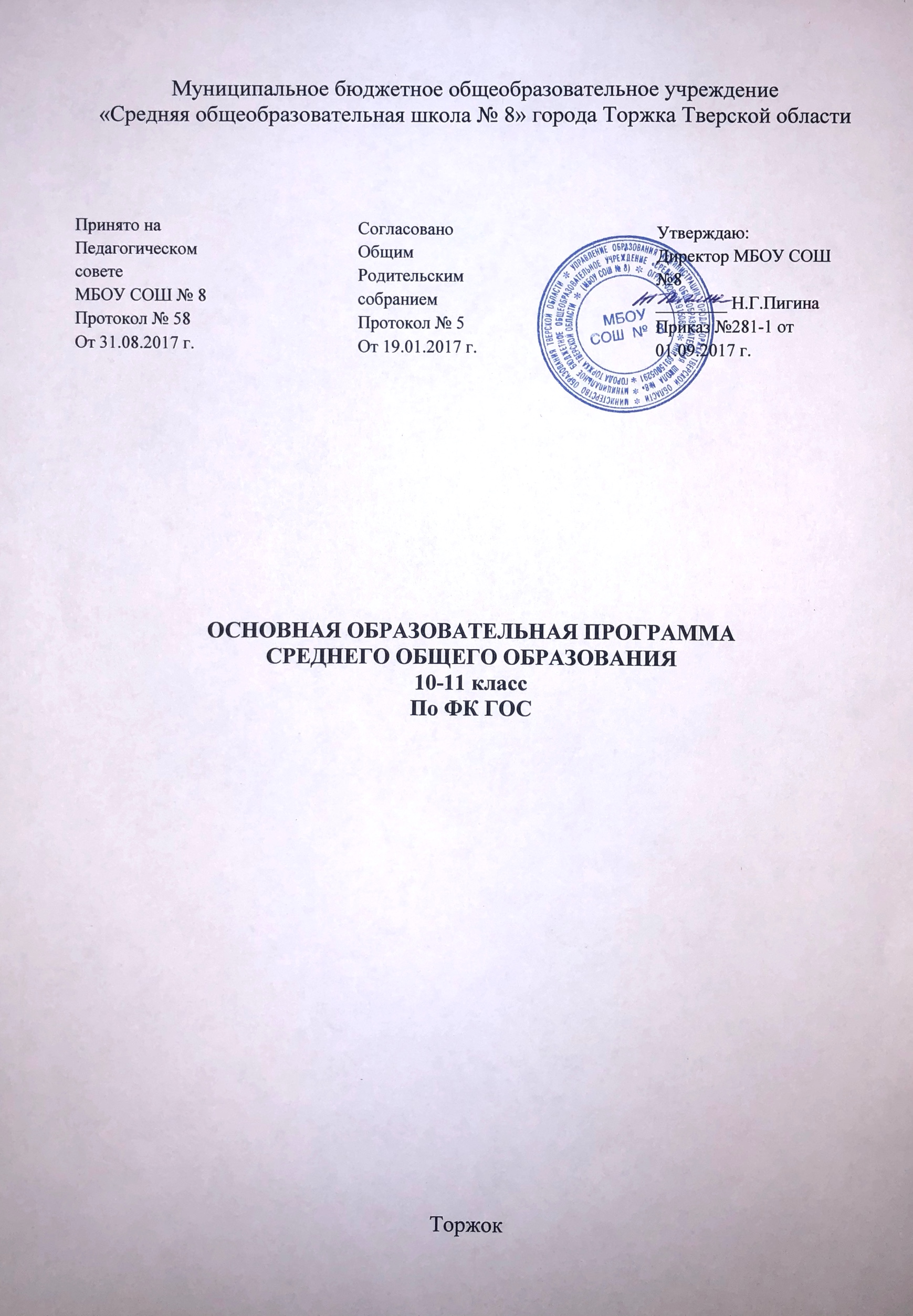 ТоржокСОДЕРЖАНИЕ ОБРАЗОВАТЕЛЬНОЙ ПРОГРАММЫПояснительная запискаОбщая характеристика ОУСодержание и организация образовательного процесса.            3.1. Модель выпускника старшей школы.            3.2. Учебный план и его обоснование.            3.3. Календарный учебный график.            3.4. Учебно-методическое обеспечение учебного процесса.            3.5. Организация учебного процесса.            3.6. Ожидаемые результаты.Программа воспитания.Мониторинг качества реализации образовательной программы.Приложение (Программы учебных предметов и курсов)1. ПОЯСНИТЕЛЬНАЯ ЗАПИСКАНастоящая образовательная программа среднего общего образования является основнымнормативным документом, который определяет приоритетные ценности и цели, особенности содержания, организации, учебно-методического обеспечения образовательного процесса на старшей ступени в МБОУ СОШ № 8г. Торжка.Образовательная программа ОУ разработана в соответствии с нормативнымидокументами:Федеральным законом РФ "Об образовании в Российской Федерации" № 273-ФЗ от29.12.2012г.Приказом Министерства образования Российской Федерации от 09.03.2004 № 1312«Об утверждении федерального базисного учебного плана и примерных учебныхпланов для образовательных учреждений Российской Федерации, реализующихпрограммы общего образования»Приказом Министерства образования и науки Российской Федерации от 30.08.2010№ 889 «О внесении изменений в федеральный базисный учебный план и примерные учебные планы для образовательных учреждений Российской Федерации,реализующих программы общего образования, утверждённые приказомМинистерства образования Российской Федерации от 09.03.2004 № 1312 «Обутверждении федерального базисного учебного плана и примерных учебных плановдля образовательных учреждений Российской Федерации, реализующих программыобщего образования»Приказом Министерства образования и науки Российской Федерации от 06.10.2009№ 373 «Об утверждении и введении в действие федерального государственногообразовательного стандарта начального общего образования»Приказом Министерства образования и науки Российской Федерации от 26.11.2010№ 1241 «О внесении изменений в федеральный государственный образовательныйстандарт начального общего образования, утверждённый приказом Министерстваобразования и науки Российской Федерации от 06.10.2009 № 373»Концепцией профильного обучения на старшей ступени общего образования. ПриказМинобразования России от 18.02.2002 года № 2783Письмом Департамента государственной политики в образовании МинобрнаукиРоссии от 04.03.2010 года № 03-413 «О методических рекомендациях по реализацииэлективных курсов»Приказом Министерства образования и науки РФ от 10 ноября 2011 г. N 2643 «Овнесении изменений в Федеральный компонент государственных образовательныхстандартов начального общего, основного общего и среднего (полного) общегообразования, утвержденный приказом Министерства образования РоссийскойФедерации от 5 марта 2004 г. N 1089»Приказом Минобрнауки РФ и от 31.03.2014 №253 «Об утверждении федеральногоперечня учебников, рекомендуемых к использованию при реализации имеющихгосударственную аккредитацию образовательных программ начального общего,основного общего и среднего общего образования и на 2016/2017 учебный год»Приказом Минобрнауки РФ от 31.01.2012 года № 69 «О внесении изменений вфедеральный компонент государственных образовательных стандартов начальногообщего, основного общего и среднего (полного) общего образования, утвержденныйприказом Министерства образования Российской Федерации от 5 марта 2004 г. №1089»Приказом Минобрнауки России от 01.02.2012 года № 74 «О внесении изменений вфедеральный базисный учебный план и примерные учебные планы дляобразовательных учреждений Российской Федерации, реализующих программыобщего образования, утвержденные приказом Министерства образования РоссийскойФедерации от 9 марта 2004 г. № 1312»Санитарно-эпидемиологическими правилами и нормативами СанПиН 2.4.2.2821-10«Санитарно-эпидемиологические требования к условиям и организации обучения вобщеобразовательных учреждениях», утверждёнными Постановлением Главногогосударственного санитарного врача Российской Федерации от 29.12.2010 № 189Письмом МО РФ от 08.10.2010 № ИК- 1494/19 «О введении третьего часафизической культуры» с приложениями.Уставом МБОУ СОШ № 8г. ТоржкаОсновная образовательная программа среднего общего образования школыразработана на основе Примерной основной образовательной программы среднего общегообразования образовательного учреждения, на основе выбора учащихся и согласованияих интересов и запросов с педагогами школы:определяет цели, задачи, планируемые результаты, содержание и организациюобразовательного процесса на ступени среднего общего образования;направлена на формирование общей культуры, духовно-нравственное, гражданское,социальное, личностное и интеллектуальное развитие обучающихся, их саморазвитиеи самосовершенствование, обеспечивающие социальную успешность, развитиетворческих, физических способностей, сохранение и укрепление здоровьяобучающихся; на решение задач адаптации личности к жизни в обществе, кпродолжению образования.Целью реализации программы является:обеспечение планируемых результатов по достижению выпускниками ступенисреднего общего образования целевых установок, знаний, умений, навыков икомпетенций, определяемых личностными, семейными, общественными,государственными потребностями и возможностями обучающихся, индивидуальнымиособенностями их развития и состояния здоровья;становление и развитие личности в её индивидуальности, самобытности,уникальности, неповторимости.Достижение поставленных целей предусматривает решение основных задач:обеспечение преемственности начального общего, основного общего, среднегообщего образования;обеспечение доступности получения качественного среднего общего образования,достижение планируемых результатов освоения основной программы всемиучащимися школы;установление требований к воспитанию и социализации обучающихся как частипрограммы и соответствующему усилению воспитательного потенциала школы,обеспечению индивидуализированного психолого-педагогического сопровождениякаждого учащегося, формированию образовательного базиса, основанного нетолько на знаниях, но и на соответствующем культурном уровне развития личности,созданию необходимых условий для её самореализации;выявление и развитие способностей обучающихся, в том числе одарённых детей, ихпрофессиональных склонностей через систему клубов, секций, студий и кружков,организацию общественно полезной деятельности, в том числе социальной практики,с использованием возможностей образовательных учреждений дополнительногообразования детей;организация интеллектуальных и творческих соревнований, научно-техническоготворчества, проектной и учебно-исследовательской деятельности;социальное и учебно-исследовательское проектирование, профессиональнаяориентация учащихся при поддержке педагогов, психологов, социальныхпедагогов, сотрудничестве с предприятиями города, учреждениямипрофессионального образования, службой занятости населения города;сохранение и укрепление физического, психологического и социального здоровьяобучающихся, обеспечение их безопасности.Программа общего среднего образования разработана с учётом психолого-педагогических особенностей развития детей 16-18 лет, связанных:мотивационно-смыслового и операционно-технического компонентов, становлениекоторой осуществляется в форме учебного исследования, к новой внутренней позицииучащегося — направленности на самостоятельный познавательный поиск, постановкуучебных целей, освоение и самостоятельное осуществление контрольных и оценочныхдействий, инициативу в организации учебного сотрудничества;с осуществлением на каждом возрастном уровне благодаря развитию рефлексииобщих способов действий и возможностей их переноса в различные учебно-предметныеобласти, качественного преобразования учебных действий моделирования, контроля иоценки и перехода от самостоятельной постановки учащимися новых учебных задач кразвитию способности проектирования собственной учебной деятельности и построениюжизненных планов во временной перспективе;с формированием у учащегося научного типа мышления, который ориентируетего на общекультурные образцы, нормы, эталоны и закономерности взаимодействия сокружающим миром;с овладением коммуникативными средствами и способами организации кооперации исотрудничества; развитием учебного сотрудничества, реализуемого в отношенияхобучающихся с учителем и сверстниками;с изменением формы организации учебной деятельности и учебного сотрудничестваот классно-урочной к лабораторно-семинарской и лекционно-лабораторнойисследовательской.Образовательная программа ОУ соответствует основным принципамгосударственной политики РФ в области образования, изложенным в Законе РоссийскойФедерации "Об образовании в Российской Федерации", а именно:-носит гуманистический характер образования, имеет приоритет общечеловеческихценностей, жизни и здоровья человека, свободного развития личности;-направлена на воспитание гражданственности, трудолюбия, уважения к правам исвободам человека, любви к окружающей природе, Родине, семье;-выражает единство федерального культурного и образовательного пространства,защиту и развитие системой образования национальных культур, региональныхкультурных традиций и особенностей в условиях многонационального государства;-общедоступность образования, адаптивность системы образования к уровням иособенностям развития и подготовки обучающихся;-обеспечение самоопределения личности, создание условий для её самореализации,творческого развития;-формирование у обучающегося адекватной современному уровню знаний и ступениобучения картины мира;-формирование человека и гражданина, интегрированного в современное ему обществои нацеленного на совершенствование этого общества;-содействие взаимопониманию и сотрудничеству между людьми, народами независимоот национальной, религиозной и социальной принадлежности.Приоритетные направления:- ориентация на компетентность и творчество учителя, его творческую самостоятельность и профессиональную ответственность;совершенствование профессионального уровня педагогов в области инновационныхпедагогических, в частности информационных технологий;-сохранение, укрепление и формирование здоровья учащихся;-индивидуализация учебно-воспитательного процесса, раскрытие творческих способностей,- развитие системы непрерывного образования, воспитательного потенциала поликультурнойобразовательной среды.Реализация программы:В основе образовательной программы средней общей школы лежитсистемно - деятельностный подход, который способствует формированию умений иразвитию у учащихся творческих способностей, оригинальных подходов к решению задач, необходимых для самореализации личности, овладению способами учебно-познавательной деятельности, оптимистическая установка на каждого члена коллектива школы как на личность, способную к творческой деятельности.Индивидуальный учебный план выстраивается на основе базисного учебного плана. Базисный учебный план третьей ступени отражает обязательный минимум содержания образования для всех профилей образования.Основным результатом деятельности школы будет формирование ключевыхкомпетентностей учащихся в интеллектуальной, культурной, информационной,коммуникативной сферах.В результате освоения образовательных программ на ступени среднего общегообразования:у выпускников должны быть сформированы готовность и способность учащихсяк саморазвитию и личностному самоопределению, мотивация к обучению ицеленаправленной познавательной деятельности, системы значимых социальных имежличностных отношений, ценностно-смысловых установок, отражающих личностные игражданские позиции в деятельности, правосознание, способность ставить цели и строитьжизненные планы, способность к осознанию российской идентичности в поликультурномсоциуме;у выпускников должна быть сформирована способность использованиямежпредметные понятия и универсальные учебные действия в познавательной и социальной практике, самостоятельность в планировании и осуществлении учебной деятельности и организации учебного сотрудничества с педагогами и сверстниками, способность к построению индивидуальной образовательной траектории; выпускники должны владеть навыками учебно-исследовательской, проектной и социальной деятельности;выпускниками должны быть освоены в ходе изучения учебного предмета умения,специфические для данной предметной области, виды деятельности по получению новогознания в рамках учебного предмета, его преобразованию и применению в учебных, учебно- проектных и социально-проектных ситуациях;у выпускников должен быть сформирован научный тип мышления, научныепредставления о ключевых теориях, типах и видах отношений;выпускники должны владеть научной терминологией, ключевыми понятиями,методами и приёмами.2. ОБЩАЯ ХАРАКТЕРИСТИКА ОУУчредитель: Управление образования администрации г. Торжка Тверской областиПолное наименование ОУМуниципальное общеобразовательное учреждение«Средняя общеобразовательная школа № 8» г. ТоржкаЮридический и фактическийадрес, указанный в уставе172002, Тверская область, г. Торжок,ул.Володарского, д.3 ,телефон 8-48-251-9-16-73, school8torzhok@yandex.ruЛицензия на право осуществления образовательной деятельности № 1026901915061                 бессрочноВиды образовательнойдеятельностиРеализация программ начального общего, основного общего исреднего общего образования, дополнительного образования.Дошкольное образование (подготовка детей к школе).Свидетельство огосударственнойаккредитациисерия 69А01 №0000323 срок действия с 07.05.2015 по 07.05.2027Руководитель ОУ Пигина Наталья Геннадьевна,Заместители директора (с Заместители директора по учебно-воспитательной работе:указанием курируемогонаправления деятельности)Стулова Тамара Александровна (учебная работа);Куркова Светлана Викторовна (начальные классы)Кукушкина Наталья Константиновна (воспитательная работа).Зам. директора по административно-хозяйственной части -Царькова Любовь НиколаевнаШкола располагается в типовом здании. Общая площадь помещений ОУсоставляет 2301 кв. метров. Материальная база школы: 15 кабинетов, 1спортзал, ИЦ, спортплощадка, 2 мастерских, кабинет технологии, столовая на 70посадочных мест, компьютерный кабинет, кабинеты: здоровья, медработника, библиотека. Количество книг в школьной библиотеке – 11 535 штук. Доляучащихся, пользующихся услугами библиотеки составляет 92%. Имеетсяметодическая литература, учебно-наглядные пособия, цифровые ресурсы.Учебные кабинеты и другие помещения находятся в хорошем состоянии. Всекабинеты оборудованы в соответствии с требованиями охраны труда и правил техникибезопасности.Повышение компьютерной грамотности учителей и учащихся, использование вобразовании современных образовательных технологий дают принципиально новыевозможности для усовершенствования учебно-воспитательного процесса. На сегодня 100%  учителей школы имеют навыки пользования персональным компьютером, владеют умениями работы с электронными журналами, проводят и организуют поиск электронной информации.Информационно-техническая база школы:Количество персональных компьютеров 43Количество ноутбуков 7Количество принтеров 17Количество сканеров 3Количество мультимедийных проекторов 16Количество интерактивных досок 16В ОУ функционирует ИЦ на 11 компьютеров, компьютерный класс на 15компьютеров.ОУ реализует дошкольную подготовку учащихся, общеобразовательныепрограммы начального, основного, среднего общего образования и программудополнительного образования. Оборудование учебных помещений обеспечиваетвозможность реализации всех заявленных в лицензии образовательных программ.Набор учащихся в ОУ осуществляется на основании приказа Управленияобразования №116 от 29.02.2012 «Об утверждении новой редакции Порядка приема детей в муниципальные общеобразовательные учреждения г.Торжка и закреплении микрорайонов на 2012-2017 г.г.» и Правил приема детей в МБОУ СОШ № 8 г.Торжка.Состав учащихся МБОУ СОШ № 8 пополняется детьми, проживающими вдругих микрорайонах города. Результаты изучения мнения  родителей (ежегодноеанкетирование) показали, что привлекает в ОУ, прежде всего - качество итоговойаттестации выпускников, профессионализм учителей, индивидуальный подход к каждомуребенку, доброжелательная атмосфера. Родители в большинстве осознанно выбираютОУ не только как общеобразовательное учреждение, расположенное недалеко отдома, но и как гарант качественного образования и достойного воспитания детей.Начало учебного года – 1 сентября. Продолжительность учебного года: в 10-11-хклассах – не менее 34 и не более 37 недель (с учетом экзаменационного периода).Продолжительность каникул в течение учебного года - не менее 30 календарных дней,летом - не менее 8 календарных недель.Расписание составляется с опорой на санитарно-гигиенические нормы и с учетомлекционно-семинарской системы занятий в старших классах.Обучение и воспитание учащихся в ОУ ведутся на русском языке, в качествеиностранного языка преподаётся английский язык.Учебный процесс в ОУ осуществляется в соответствии с требованиямиСанПинов. Для учащихся 1-х-4-х классов установлена пятидневная учебная неделя, дляучащихся 5-11-х классов – шестидневная. Продолжительность урока (академического часа) в 1 классе 35 минут(1-2 четверть, начиная с третьей четверти – 45 минут) , 2 - 11 классах - 45 минут. После каждой четверти предусмотрены каникулы .Кадровый составВ ОУ работает сплоченный, профессионально компетентный коллектив педагогов:- средний возраст педагогов-46лет;- доля учителей-мужчин- 18%;- долевое распределение педагогов по уровню образования-высшее- 85%среднее специальное- 15%;- долевое распределение педагогов по уровню квалификации-высшая квалификационная категория-33%;первая квалификационная категория - 27%;без категории (молодые специалисты) -36%- доля педагогов, прошедших курсы повышения квалификации за последние 5 лет – 85% ,- доля учителей применяющих ИКТ в учебном процессе – 100% .Главным для педагогического коллектива сегодня становится обучение «умению учиться».Педагогический коллектив ОУ на третьей ступени обученияпродолжает формирование и развитие познавательных интересов обучающихся исамостоятельных навыков;закладывает фундамент общеобразовательной подготовки в соответствии ссовременными требованиями на базе среднего содержания образования;развивает у учащихся самостоятельность и критичность мышления, творческиеспособности, способности к самоопределению;обеспечивает условия, учитывающие индивидуально-личностные особенностиучащихся, для обучения в средних профессиональных и высших учебныхзаведениях.3. СОДЕРЖАНИЕ И ОРГАНИЗАЦИЯ ОБРАЗОВАТЕЛЬНОГО ПРОЦЕССАСреднее общее образование – третья, завершающая ступень общего образования,рассчитанная на 2 года обучения.Характеристика юношеского возраста и виды деятельности старших школьниковЮношеский возраст в современной культуре не имеет цельного, глубокого, сущностногоописания по ряду причин. Во-первых, юношеское становление более зависимо отэкономической и политической ситуации (в отличие от предыдущих возрастов). Во-вторых, культурно-исторически юношеский возраст, как и подростковый, не получил еще четкого оформления и является неким «коридором» между детством и взрослой жизнью. И, в-третьих, социальные задачи, которые человек реализует в этом возрасте, меняются практически каждое десятилетие.Тем не менее, сегодня уже можно говорить о принципиальной культурной спецификеюношеского возраста. В целом эта специфика связана с базовым возрастным процессом –поиском идентичности на мировоззренческом уровне. Таким образом, ведущей деятельностьюданного периода жизни человека является самоопределение как практика становления,связанная с конструированием возможных образов будущего, проектированием ипланированием в нем своей индивидуальной траектории (своего пути).Процессы самоопределения реализуются через осуществление набора проб и приобретение опыта подготовки к принятию решений о мере, содержании и способе своего участия в образовательных и социальных практиках, которые могут выражаться в разных формах. В качестве таких форм для юношества выступают1. внутренний мир и самопознание;2. любовь и семья;3. ценности и товарищество;4. интересы и профессия;5. мораль и общественная позиция.Сценарный характер активности отличает юношу от подростка. Для современного юношисценарии образовательных событий, проектов носят характер задуманного пробногодействия. Тем не менее, нельзя напрямую связывать сценарный характер юношескогодействия с якобы предрасположенностью к проектированию – для данного возраста важен, прежде всего, «проект себя самого» – своих настоящих и будущих возможностей. Принято выделять три периода в становлении юношеского возраста. Первый период связан с постановкой жизненных целей, второй – с определением условий дальнейшего развития ,а третий – с определением ресурсов для достижения задуманных целей.Старший школьный возраст главным образом связан с задачами первого периода юношеского возраста.Важнейшей спецификой юношеского возраста является его активная включенность всуществующие проблемы современности. Юношеские практики становления всегда по-настоящему рискованны – находятся на острие проблем.Становление юноши это попытка обретения практического мышления. Поэтому единицейорганизации содержания образования в старшей школе должна стать «проблема» ипроблемная организация учебного материала, предполагающая преодоление задачно-целевой организации учебной деятельности и выход в следующий управляющий контур – в пространство «смыслов», «горизонтов», «возможностей».Так построенное юношеского образование требует и иных педагогических позиций.Взрослый в таком типе образования сам должен быть носителем определенной темы ипроекта, иначе он теряет значение для молодых людей.Виды деятельности старших школьников:Учебно-образовательная деятельность в стартовых формах университетскогообразования (лекции, семинары, тренинги, практикумы, стажировки и т.п.).Конструкторско-исследовательская деятельность по конкретной профильной теме.Организационно-проектная социальная деятельность в рамках индивидуальнойобразовательной программы старшеклассника.Деятельность по формированию своего профессионального, личностного игражданского самоопределения (стажировки, пробы, рефлексивные сессии).Задачи, решаемые старшими школьниками разными видами деятельностиОсвоить стартовые формы университетского образования и связанные с этим способыличностной организации.Выработать приемы и методы организации индивидуальной учебной деятельности.Овладеть приемами систематизации, типологизации и классификации знаний.Выделить сферу своих интересов в связи с современными экономическими,политическими, социальными и научными проблемами. Освоить экспериментальные ипоисковые формы организации деятельности.Овладеть стартовыми методиками организации коллектива.Сформировать стартовые представления о сфере своих профессиональных интересов,оформить социальные амбиции, овладеть методами личностной организации.Задачи, решаемые педагогами, реализующими образовательную программусреднего общего образования1. Реализовать образовательную программу старшей школы в организационно-учебныхбазовых элементах и формах высшего образования (лекции, семинары, модульные формы,зачетная система, тренинги) (Эту задачу решает в первую очередь преподаватель).2. Подготовить учащихся к осуществлению процессов самостоятельного знаниевогоконструирования (целостное видение предмета, системная организация предмета, понятийные взаимосвязи и тематические обусловленности, иерархия знаний).3. Сформировать у учащихся методы и приемы по исследованию современных проблем иконструированию их эффективных решений .4. Организовать систему социальной жизнедеятельности и группового проектированиясоциальных событий .5. Организовать систему проектно-аналитических событий, в ходе которых оформляетсясоциальная, гражданская и профессиональная позиция учащихся (наставник).Продолжительность обучения: 2 года.Педагогические технологи, которые используются для обучения учащихся на IIIступени обучения(10-11 кл.):• технология уровневой дифференциации обучения,• технология создания учебных ситуаций,• технологии, основанные на реализации исследовательской деятельности,• информационных и коммуникационных технологий обучения,• технологии когнитивного обучения;• проблемно-диалогическая технология;• технология оценивания учебных успехов;• проектная технология.Форма аттестации достижений учащихся:– контрольные работы;– самостоятельные, проверочные работы;– устные работы на уроках;– доклады и сообщения;– рефераты;– собеседование;– творческие работы;– зачеты;- проекты;- исследовательские работы;– олимпиадные работы.Формы итогового контроля:-итоговые контрольные работы ;-результаты ЕГЭ ;-олимпиады.3.1.МОДЕЛЬ ВЫПУСКНИКА СТАРШЕЙ ШКОЛЫ.Задачами среднего общего образования являются создание условий для воспитания,становления и формирования личности учащихся, для развития склонностей, интересов испособностей учащихся к социальному самоопределению. Среднее общее образованиеявляется базой для получения среднего профессионального и высшего профессиональногообразования.Выпускники, получившие среднее общее образование должны:освоить на уровне требований государственных образовательных стандартовобщеобразовательные программы по всем предметам школьного учебного плана;уметь самостоятельно и мотивированно организовывать свою познавательнуюдеятельность;овладеть системой мыслительных операций (сравнение, обобщение, анализ, синтез,классификация, выделение главного);овладеть навыками рациональной учебной деятельности, сложными дидактическимиумениями;участвовать в проектной деятельности, в организации и проведении учебно-исследовательской работы: выдвижение гипотез, осуществление их проверки,владение приемами исследовательской деятельности, элементарными умениямипрогноза (умение отвечать на вопрос: «Что произойдет, если…»).знать свои гражданские права и уметь их реализовать;быть готовым к формам и методам обучения, применяемым на ступени среднегопрофессионального и высшего профессионального образования;понимать ценности образования как средства развития культуры личности;уметь осознанно выбрать профиль дальнейшего обучения.У выпускников средней школы должны быть сформированы следующие ключевыекомпетентности.Ценностно-смысловые компетентности.-Восприятие и понимание таких ценностей, как человек, личность, индивидуальность, труд, общение, коллектив, доверие, выбор. Знание и соблюдение традиций школы.- Осознание собственной индивидуальности.-Осознание своей национальной, социальной, конфессиональной принадлежности.--Определение собственного отношения к явлениям современной жизни. Умение отстаивать свою гражданскую позицию, формулировать свои мировоззренческие взгляды.-Осуществление осознанного выбора путей продолжения образования или будущейпрофессиональной деятельности.Общекультурные компетентности.Способность видеть и понимать гармонию и красоту, знание выдающихся деятелей ипроизведений литературы и искусства, апробация своих возможностей в музыке, литературе, сценическом и изобразительном искусстве.Достаточный уровень воспитанности.Учебно-познавательные компетентности.Достаточный уровень базовых знаний, необходимый для продолжения образования. Умение передавать содержание учебного материала в графической форме и других формах свертывания информации. Умение систематизировать материал в пределах учебной темы.Способность рассуждать. Креативность.Сформированность индивидуального стиля учебной деятельности, устойчивых интересов и склонностей, умения развивать и управлять познавательными процессами личности,способности адекватно действовать в ситуации выбора на уроке.Самостоятельное создание алгоритмов познавательной деятельности для решения задачтворческого и поискового характера. Формулирование полученных результатов.Создание собственных произведений, идеальных и реальных моделей объектов, процессов, явлений, в том числе с использованием мультимедийных технологий, реализация оригинального замысла, использование разнообразных (в том числе художественных) средств, умение импровизировать.Информационные компетентности.Готовность учащихся самостоятельно работать с информацией различных источников,искать, анализировать и отбирать необходимую информацию.Выбор вида чтения в соответствии с поставленной целью (ознакомительное, просмотровое,поисковое и др.). Свободная работа с текстами художественного, публицистического иофициально-делового стилей, понимание их специфики; адекватное восприятие языкасредств массовой информации. Владение навыками редактирования текста, созданиясобственного текстаИспользование мультимедийных ресурсов и компьютерных технологий для обработки,передачи, систематизации информации, создания баз данных, презентации результатовпознавательной и практической деятельности.Владение основными видами публичных выступлений (высказывание, монолог, дискуссия, полемика), следование этическим нормам и правилам ведения диалога (диспута).Коммуникативные компетентности.Усвоение основ коммуникативной культуры личности: умение высказывать и отстаиватьсвою точку зрения; овладение навыками неконфликтного общения; способность строить ивести общение в различных ситуациях и с различными людьми.Умения приводить доводы, аргументы, доказательства, уметь высказывать и отстаиватьсвою точку зрения; уметь графическую форму выражать вербально; находить нужнуюинформацию для проектов, докладов, сообщений и т.д.Социально-трудовые компетентности и компетенции личностногосамосовершенствования.Активность и способность проявлять сильные стороны своей личности в жизнедеятельности школы и класса, умение планировать, готовить, проводить и анализировать различные мероприятия.Способность разработать и реализовать индивидуальную программу физическогосовершенствования.Самоорганизация на уровне здорового образа жизни. Соответствие физического состояния выпускника нормам физического развития.Развитие основных физических качеств: быстроты, ловкости, гибкости, силы ивыносливости; овладение простейшими туристическими умениями и навыками; включение в режим дня занятия физическими упражнениями.Оценивание своих учебных достижений, поведения, черт своей личности; учет мнениядругих людей при определении собственной позиции и самооценке. Умение соотноситьприложенные усилия с полученными результатами своей деятельности.Владение навыками организации и участия в коллективной деятельности: постановка общей цели и определение средств ее достижения, конструктивное восприятие иных мнений и идей, учет индивидуальности партнеров по деятельности, объективное определение своего вклада учет индивидуальности партнеров по деятельности, объективное определение своего вклада в общий результатСтаршая ступень общеобразовательной школы в процессе модернизации образованияподвергается самым существенным структурным, организационным и содержательнымизменениям. Социально-педагогическая суть этих изменений – обеспечение наибольшейличностной направленности и вариативности образования, его дифференциации ииндивидуализации. Эти изменения являются ответом на требования современного общества максимально раскрыть индивидуальные способности, дарования человека и сформировать на этой основе профессионально и социально компетентную, мобильную личность, умеющую делать профессиональный и социальный выбор и нести за негоответственность, сознающую и способную отстаивать свою гражданскую позицию, гражданские права.Федеральный компонент направлен на реализацию следующих основных целей:- формирование у учащихся гражданской ответственности и правового самосознания,духовности и культуры, самостоятельности, инициативности, способности к успешнойсоциализации в обществе;-дифференциация обучения с широкими и гибкими возможностями построениястаршеклассниками индивидуальных образовательных программ в соответствии с ихспособностями, склонностями и потребностями;-обеспечение учащимся равных возможностей для их последующего профессиональногообразования и профессиональной деятельности, том числе с учетом реальных потребностей рынка труда.Базовый уровень стандарта учебного предмета ориентирован на формирование общейкультуры и в большей степени связан с мировоззренческими, воспитательными иразвивающими задачами общего образования, задачами социализации.3.2.. УЧЕБНЫЙ ПЛАН И ЕГО ОБОСНОВАНИЕУчебный план 10-11 классов соответствует федеральному БУП 2004 года,обеспечивает среднее общее образование как завершающую ступень общего образования;призван обеспечить функциональную грамотность и социальную адаптацию школьникам,содействовать их общественному и гражданскому самоопределению. Правильному выбору собственной траектории способствуют организациядиагностических обследований, оказание учащимся психолого-педагогическойконсультативной помощи, проводимые педагогами и психологом ОУ, собеседования ианкетирование, направленные на самопознание школьников, на выявление истинныхмотивов их выбора, реальных образовательных потребностей. Исключительное значениеимеют разъяснительные беседы с родителями. Эта работа начинается задолго до старшейшколы.Среднее общее образование – завершающая ступень общего образования, призванная обеспечить функциональную грамотность и социальную адаптацию обучающихся, содействовать их общественному и гражданскому самоопределению. Эти функции предопределяют направленность целей на формирование социально грамотной и социально мобильной личности, осознающей свои гражданские права и обязанности, ясно представляющей потенциальные возможности, ресурсы и способы реализации выбранного жизненного пути.Нормативные документы, регламентирующие формирование учебного плана среднего общего образования:Федеральный закон от 29.12.2012 №273-ФЗ «Об образовании в Российской Федерации»;Порядок организации и осуществления образовательной деятельности по основным общеобразовательным программам – образовательным программам начального общего, основного общего и среднего общего образования (приказ Минобрнауки России от 30.08.2013  №1015);СанПин 2.4.2.2821-10 «Санитарно-эпидемиологические требования к условиям и организации обучения в общеобразовательных учреждениях» (постановление Главного государственного санитарного врача РФ от 29.12.2010 №189);Федеральный компонент государственных образовательных стандартов начального общего, основного общего и среднего (полного) общего образования (приказ Минобразования РФ   от 05.03.2004 № 1089);Федеральный базисный учебный план (приказ Минобразования РФ от 09.03.2004 №1312 в действующей редакции);Региональный базисный учебный план (приказ Министерства образования Тверской области от 14.05.2012 №1018/ПК в действующей редакции).2.	Целевые ориентиры.Учебный план фиксирует максимальный объём учебной нагрузки обучающихся. Регламентирует перечень учебных предметов, курсов и время, отводимое на их освоение и организацию. Распределяет учебные предметы, курсы по классам и учебным годам. Определяет формы промежуточной аттестации.3.	Гигиенические требования к условиям обучения учащихся в МБОУ СОШ № 8.Учебный план сбалансирован относительно перегрузки обучающихся и не превышает гигиенические нормы учебной нагрузки.В 10-11-х классах учебный год условно делится на полугодия, являющиеся периодами, по итогам которых выставляются отметки за текущее освоение предметных образовательных программ. Продолжительность учебного года для 10-11-х классов – 35 учебных недель.Максимальная продолжительность учебной недели – 6 дней.Продолжительность урока – 45 минут.Продолжительность каникул в течении учебного года для 10-11-х классов – 30 календарных дней.Количество часов, отведённых на освоение обучающимися учебного плана среднего общего образования не превышает величину недельной аудиторной нагрузки, в соответствии с санитарно-гигиеническими требованиями и составляет 37 часов.4.	Структура и содержание учебного плана.Учебные предметы представлены в учебном плане МБОУ СОШ №8 и выбраны для изучения обучающимися на базовом уровне.Базовые общеобразовательные учебные предметы – учебные предметы – федерального компонента, направленные на завершение общеобразовательной                                                     подготовки обучающихся. Федеральный базисный учебный план предполагает функционально полный, но минимальный их набор. Обязательными базовыми общеобразовательными учебными предметами являются: «Русский язык», «Литература», «Иностранный язык», «Математика», «История», «Физическая культура», «Основы безопасности жизнедеятельности», «Физика», «Химия», «Биология», а также интегрированный учебный предмет «Обществознание» (включая экономику и право).Остальные базовые учебные предметы изучаются по выбору. К ним относятся: «Информатика и ИКТ», «География» и «Технология».Совокупность изучаемых базовых общеобразовательных предметов определяет состав федерального компонента учебного плана МБОУ СОШ № 8 среднего общего образования.Элективные учебные предметы – обязательные учебные предметы по выбору учащихся из компонента образовательного учреждения. Элективные предметы выполняют следующие функции:Развитие содержания одного из базовых учебных предметов, что позволяет более полно учитывать интересы, склонности и способности обучающихся, создавать условия для образования старшеклассников в соответствии с их профессиональными интересами и намерениями в отношении продолжения образования.Получение дополнительной подготовки для сдачи единого государственного экзамена.Удовлетворение познавательных интересов обучающихся в различных сферах человеческой деятельности.В учебный план среднего общего образования МБОУ СОШ № 8 также включается компонент образовательного учреждения, который используется для преподавания учебного предмета «Нравственные основы семейной жизни», для увеличения количества часов, отведённых на преподавание базовых учебных предметов федерального компонента.При проведении занятий по «Иностранному языку», «Информатике и ИКТ», «Технологии» осуществляется деление классов на две группы при наполняемости 25 и более человек.В целях удовлетворения интересов учащихся при выборе элективных курсов, возможно деление на группы классов с меньшей наполняемостью.Совокупность элективных курсов по выбору и компонента образовательного учреждения (школьный компонент) составляет вариативную часть учебного плана среднего общего образования МБОУ СОШ № 8.5.	Промежуточная аттестация обучающихся.Основной целью промежуточной аттестации является контроль усвоения учебного материала обучающимися, выявление уровня достижения планируемых результатов. На уровне среднего общего образования промежуточная аттестация обучающихся проводится по итогам освоения учебных предметов, курсов основной образовательной программы среднего общего образования и является обязательной.Промежуточная аттестация для обучающихся 10-11 класса проводится 1 раз по окончании учебного года. Согласно срокам, определённым календарным учебным графиком МБОУ СОШ № 8 на 2019-2020 учебный год.Промежуточная аттестация проводится в форме выставления годовых отметок по всем учебным предметам.Годовая отметка определяется как среднее арифметическое результатов полугодовых отметок по правилам математического округления. Округление результата проводится в пользу обучающегося.Сформированный таким образом, учебный план обеспечивает реализацию целей и задач основной образовательной программы среднего общего образования школы, создаёт условия для реализации образовательного стандарта и удовлетворения образовательных потребностей обучающихся и их родителей (законных представителей). УЧЕБНЫЙ ПЛАН СОО МБОУ СОШ № 810 классУЧЕБНЫЙ ПЛАН СОО МБОУ СОШ № 811 классУЧЕБНЫЙ ПЛАН СОО МБОУ СОШ № 8   *общий объём нагрузки при выборе элективных курсов не должен превышать норм, установленных СанПин. В целях профильного образования учащийся может выбрать не более 6 часов элективных курсов по одному из направлений (физико- математическое или социально-гуманитарное)3.3 КАЛЕНДАРНЫЙ УЧЕБНЫЙ ГРАФИККалендарный учебный график определяет чередование учебной деятельности (урочной и внеурочной) и плановых перерывов при получении образования для отдыха и иных социальных целей (каникул) по календарным периодам учебного года:даты начала и окончания учебного года;продолжительность учебного года, четвертей;сроки и продолжительность каникул;сроки проведения промежуточных аттестаций.Календарный учебный график составляется с учетом мнений участников образовательных отношений, учетом рекомендаций Министерства образования Тверской области, с учетом ГИА. При составлении календарного учебного графика учитывается четвертная система организации учебного процесса.Календарный учебный график реализации образовательной программы составлен в соответствии с законом «Об образовании в Российской Федерации» (п. 10, ст. 2), ФГОС ООО (п. 19.10.1), с учётом требований СанПин и мнения участников образовательного процесса.ПРОДОЛЖИТЕЛЬНОСТЬ УЧЕБНОГО ГОДАНачало учебного года – 2 сентября.Продолжительность учебного года:в 10-11 классах – 35 недельОкончание учебного года: 10 класс -29 мая, 11 класс – 25 маяУЧЕБНЫЕ ПЕРИОДЫв 10-11 классах учебный год делится на полугодия.ПРОДОЛЖИТЕЛЬНОСТЬ КАНИКУЛПродолжительность каникул в течение учебного года составляет не менее 30 календарных дней, летом - не менее 8 недель. Продолжительность учебных четвертей для 10 классаПродолжительность учебных четвертей для 11 классов Продолжительность каникул:СРОКИ ПРОВЕДЕНИЯ ПРОМЕЖУТОЧНОЙ АТТЕСТАЦИИПромежуточная аттестация для обучающихся 10 классов проводится 1 раз по окончании учебного года, согласно срокам, определённым календарным учебным графиком МБОУ СОШ № 8 на 2019-2020 учебный год. Для учащихся 11х классов предусмотрена ГИА.Сроки проведения переводных экзаменационных работ в 10 классе.3.4. УЧЕБНО-МЕТОДИЧЕСКОЕ ОБЕСПЕЧЕНИЕВсе рабочие программы составлены учителями на основе образовательных программдопущенных Министерством образования и науки РФ.СРЕДНЕЕ ОБЩЕЕ ОБРАЗОВАНИЕОРГАНИЗАЦИЯ УЧЕБНОГО ПРОЦЕССА. Основной формой организации обучения является классно-урочная. Особенностиорганизации образовательного процесса заключаются в применении педагогическихтехнологий, ориентированных на поэтапное создание условий для развития личности учащихся.Технологическое обеспечение происходит за счет использования педагогами гимназиисовременных образовательных технологий, которые обеспечивают принципы личностно-ориентированного обучения и являются здоровьесберегающими. С учетом особенностейобразования выделены следующие технологии:информационные,деятельностные,проблемное обучение,метод проектов,технологии развивающего обучения, творческие, элементы которых используются вобразовательной практике.Личностными показателями эффективности внедрения элементов этих технологийявляются: высокий уровень познавательной активности обучающихся, сформированность навыков творческой, исследовательской деятельности, культурыумственного труда, система индивидуальных ценностей выпускника, удовлетворенность учащихся ходом и результатами образовательного процесса,положительные эмоции в ходе учебно-познавательной деятельности.К информационным технологиям относятся лекционно-семинарская система обучения,блочно-модульное обучение, технологии поэтапного формирования знаний, обучение учащихся работать с различными источниками информации.К деятельностным технологиям относятся технологии, связанные с формированием уучащихся универсальных способов деятельности, связанных с организацией интеллектуальной, коммуникативной, исследовательской и другими видами деятельности.Технологии развивающего обучения предусматривают целостное развитие ребенка какиндивида, как самоизменяющегося объекта учения. Характерной чертой этих технологийявляется отказ от преимущественно репродуктивной деятельности учащихся, преобладают приемы обучения способам умственной деятельностиОбучение творчеству менее всего поддается процессу технологизации. Наиболееоптимальными методами работы с учащимися в данном направлении являются:отбор и включение в программный материал творческих ситуаций.            Основной формой организации обучения является классно-урочная. Особенности организации образовательного процесса заключаются в применении педагогических технологий, ориентированных на поэтапное создание условий для развития личности учащихся. Технологическое обеспечение происходит за счет использования педагогами гимназии  современных образовательных технологий, которые обеспечивают  принципы личностно- ориентированного обучения и являются  здоровьесберегающими. С учетом особенностей  образования выделены следующие технологии: информационные,  деятельностные,  проблемное обучение, метод  проектов,    технологии развивающего обучения, творческие, элементы которых используются в образовательной практике.        Личностными показателями эффективности внедрения элементов этих технологий являются:   высокий уровень познавательной активности обучающихся,   сформированность навыков творческой, исследовательской деятельности, культуры умственного труда,   система индивидуальных ценностей выпускника,   удовлетворенность учащихся ходом и результатами образовательного процесса, положительные эмоции в ходе учебно-познавательной деятельности.  К информационным технологиям   относятся лекционно-семинарская система обучения, блочно-модульное обучение, технологии поэтапного формирования знаний, обучение учащихся работать с различными источниками информации.  К деятельностным технологиям относятся технологии, связанные с формированием у учащихся универсальных способов деятельности, связанных с организацией интеллектуальной, коммуникативной, исследовательской и другими видами деятельности.  Технологии развивающего обучения предусматривают целостное развитие ребенка как индивида, как самоизменяющегося объекта учения. Характерной чертой этих технологий является отказ от преимущественно репродуктивной деятельности учащихся, преобладают приемы обучения способам умственной деятельности.            Обучение творчеству менее всего поддается процессу технологизации. Наиболее оптимальными методами работы с учащимися в данном направлении являются:          отбор и включение в программный материал творческих ситуаций,     обучение через исследование,         обучение процедурам творческой деятельности,          организация экспериментальной, исследовательской деятельности учащихся,          создание индивидуальных систем обучения одаренных учащихся.             Основными формами, реализующими развитие творческих способностей, являются:         интеллектуальные игры,          метод проектов,          лабораторные практикумы,         учебные дискуссии,         участие в работе научного общества, в  творческих конкурсах, олимпиадах и научно- практических конференциях различного уровня.  На завершающем этапе обучения в 10-11 классах  используются такие  формы, как        лекционно-семинарская система,       выполнение творческих, проектных работ,   лабораторные работы исследовательского характера.        Внедрение диалоговых интерактивных форм обучения и воспитания способствует формированию активной гражданской позиции обучающихся, вовлечению их в социально значимую деятельность, адаптации к быстро меняющимся условиям современной жизни, обеспечивает взаимодействие обучающихся с учителем, помогает в усвоении информации.     Образовательное пространство школы ориентировано на обучение и воспитание интеллектуальной, высоконравственной личности, обеспечивает полноценную самореализацию личности, создает условия, в которых ученик приобретает качества личности, отраженные в модели выпускника.  Форма аттестации достижений учащихся: – контрольные работы; – самостоятельные, проверочные работы; – устные работы на уроках; – доклады и сообщения; – рефераты; – собеседование; – творческие работы; – зачеты; - проекты; - исследовательские работы; – олимпиадные работы.   Формы итогового контроля: -итоговые контрольные работы ; -результаты ЕГЭ ; -олимпиады.  3.6. ОЖИДАЕМЫЕ РЕЗУЛЬТАТЫ. На старшей ступени обучения работа педагогического коллектива определяется требованиями к выпускнику школы:  -формирование у учащихся гражданской ответственности и правового самосознания, духовности и культуры, самостоятельности, инициативности, способности к успешной социализации в обществе; -дифференциация обучения с широкими и гибкими возможностями построения старшеклассниками индивидуальных образовательных программ в соответствии с их способностями, склонностями и потребностями; -обеспечение учащимся равных возможностей для их последующего профессионального образования и профессиональной деятельности, том числе с учетом реальных потребностей рынка труда.    ПРОГРАММА ВОСПИТАНИЯ.              Педагогический коллектив МБОУ СОШ № 8 – это коллектив единомышленников, педагогов высокого класса, большого творческого потенциала, рационально использующий опыт педагогической науки, овладевающий новыми технологиями, методиками и приемами учебной деятельности, использующий различные формы психолого-педагогической диагностики и научно-обоснованного прогнозирования, создающий воспитательную систему гуманистического типа, направленную на личностное развитие воспитанников, их самореализацию, предъявляя человека как наивысшую ценность. Учителя способны к осуществлению инновационной, опытно-экспериментальной деятельности, используют в работе модифицированные и собственные оригинальные программы и методы, направленные на развитие личности и  интеллекта обучающихся, стремятся к творческому развитию одаренных детей.. Педагогический коллектив удовлетворяет социальный заказ, предоставляя образовательные услуги высокого качества. Задачи школы состоят в том, чтобы сформировать у своих учеников качества, традиционно присущие российским интеллигентам – порядочность и ответственность, великодушие, потребность в творчестве, стремление к свободе, умение понимать и принимать другого, деятельную активность, телесное и душевное здоровье. Поэтому на уроках и во внеклассной работе следует ориентироваться на активную, разнообразную и посильную деятельность каждого ученика, создавать ситуации положительного нравственного выбора, обучать ведению диалога, умению слышать, слушать, достойно высказываться и понимать других. В этой связи, обучение знаниям, умениям и навыкам, формирование базовых компетентностей, воспитание черт характера и качеств личности, развитие способностей, склонностей и интересов являются обязательными, равноценными и тесно связанными друг с другом сторонами образовательного процесса, притом, что следует признать отдельность и самоценность и воспитательной, и учебной, и развивающей деятельности. Поэтому каждый учитель-предметник призван воспитывать и развивать, каждый учебный предмет должен стать, прежде всего, средством развития личности ученика, а характер и профессионализм учителя важным средством воспитания значимых черт характера и качеств личности ученика. Благоприятный психолого-педагогический климат дает ученику положительный опыт взаимодействия в разновозрастном и разнонаправленном по интересам коллективе. Уклад школьной жизни, представляющий собой живые традиции школы, дает ученику устойчивую систему идеалов общественного бытия. Преподаватель школы одновременно - дает знания и формирует учебные умения и навыки для дальнейшего образования; - отрабатывает основные умственные, логические, исследовательские и проективно-творческие операции, а также практические и жизненно-полезные, в том числе профессиональные, умения; - вовлекает учеников в работу по осмыслению мировоззрения, морали, философии, религии, самопознания. Актуальность.          В настоящее время обостряется противоречие между ценностями школы как воспитательной системы и ценностями окружающего реального социума. Возникает проблема адаптации выпускника школы, носителя ее ценностей в социуме, где господствуют иные ценности, иногда прямо противоположные школьным. Школа должна стремиться выпускать из своих стен человека, который соответствовал бы по параметрам модели личности.    Воспитательная система школы создается объединенными усилиями всех участников образовательного процесса: педагогами, детьми, родителями. Немаловажна также роль социума, в котором функционирует образовательное учреждение.Цель:  создание оптимальных условий для развития, саморазвития и самореализации личности ученика – личности психически и физически здоровой, гуманной, духовной и свободной, социально мобильной, востребованной в современном обществе.   Задачи:  организация единого воспитательного пространства, разумно сочетающего внешние и внутренние условия воспитания школьников, атмосферу школьной жизни, отношения между членами микрогрупп;  развитие самоуправления школьников, предоставление им реальной возможности участия в управлении образовательным учреждением, в деятельности творческих и общественных объединений различной направленности;  содействие формированию сознательного отношения учащихся к своей жизни, здоровью, а также к жизни и здоровью окружающих людей;  создание условий для участия семей учащихся в воспитательном процессе, развития родительских общественных объединений, повышения активности родительского сообщества; привлечение родительской общественности к участию в со управлении школой;  развитие у учащихся стремления формировать свою среду, свои действия по эстетическим, этическим и культурным критериям, воспитание чувственной сферы, чуткости и видения прекрасного;  воспитание учеников в духе демократии, личностного достоинства, уважения прав человека, гражданственности, патриотизма.   Принципы построения воспитательной системы         Принцип самоактуализации. В каждом ребенке существует потребность в актуализации своих интеллектуальных, коммуникативных, художественных и физических способностей. Необходимо пробудить и поддержать стремление учащихся к проявлению и развитию своих природных и социальных приобретенных возможностей.         Принцип индивидуальности. Создание условий для формирования индивидуальности личности учащихся, уникальности общешкольного и классных коллективов. Необходимо не только учитывать индивидуальные особенности ребенка, но и всячески содействовать их дальнейшему развитию.    Принцип выбора. Без выбора невозможно развитие индивидуальности и субъектности, самоактуализации способностей ребенка. Необходимо, чтобы учащийся жил, учился и воспитывался в условиях выбора, обладал полномочиями в выборе цели, содержания, форм и жизнедеятельности в классе и школе.         Принцип творчества и успеха. Индивидуальная и коллективная творческая деятельность позволяет определять и развивать индивидуальные особенности учащихся. Благодаря творчеству ребенок выявляет свои способности, узнает о «сильных» сторонах своей личности. Необходимо с помощью достижения успеха в том или ином виде деятельности способствовать формированию позитивной Я - концепции личности учащегося, стимулировать осуществление ребенком работы по самосовершенствованию и самостроительству своего «Я».         Принцип доверия и поддержки. Обогащение арсенала, педагогической деятельности гуманистическими личностно- ориентированными технологиями и воспитания. Не внешние воздействия, а внутренняя мотивация детерминирует успех. Необходимо доверие ребенку, вера в него» поддержка его устремлений к самореализации и самоутверждению. Функции воспитательной деятельности.         развивающая, направленная на изменение мотивации учебной деятельности, развитие творческой личности, способной к самовыражению, самореализации;         интегрирующая, обеспечивающая расширение и углубление внутришкольных и внешкольных связей;         защитная, способствующая изменению типа взаимоотношений ребенка и взрослого, в основе которых должно быть сочувствие, сопереживание, взаимопонимание;            корректирующая, направленная на коррекцию поведения и общения ребенка с целью предупреждения негативного влияния на формирование личности;          компенсирующая, предполагающая создание в школе условий для самовыражения, демонстрации творческих способностей, развитие коммуникабельности, обеспечивающей успешность совместной деятельности детей и взрослых           управленческая, ориентированная на оптимизацию функционирования и развития школы, создание условий для профессионального роста педагога, взаимодействие всех участников воспитательной системы.          Безусловно,  важнейшая роль в формировании личности принадлежит различным мероприятиям, которые ценностно ориентированы и призваны сформировать у учащихся правильные представления об окружающем мире и помочь им вступить с ним в гармоничные  отношения, усвоить опыт предшествующих поколений и систему ценностей, созданных ими. В том числе такие традиционные мероприятия, как «Посвящение в читатели», «Уроки мужества», «Вахта памяти», соревнование «Самый лучший класс» и «Лучший спортивный класс», «Встречи с выпускниками», «Юбилеи школы», «Мы школьниками стали», праздники для микрорайона «День пожилого человека», «День матери» и др.  С этой же целью  в школе создан и постоянно обновляется музей школы.. Особое место в школе занимает профилактическая работа.  В соответствии с Федеральным законом от 10 июля 2001 г. № 87-ФЗ "Об ограничении курения табака" (с изменениями от 31 декабря 2002 г., 10 января 2003 г., 1 декабря 2004 г., 26 июля 2006 г., 8 ноября 2007 г., 22 декабря 2008 г.) разработана программа «координирующая деятельность всех подразделений воспитательной системы, направленная на пропаганду здорового образа жизни, предотвращение правонарушений среди подростков. Она предусматривает  ряд воспитательных мероприятий: «День отказа от курения», конференция «Я и моё здоровье», внутришкольный и городской конкурсы презентаций, посвящённые проблемам табакокурения, алкоголизма, наркомании и СПИДа, встречи и родительские собрания с привлечением   различных специалистов и др.   Это даёт возможность определить новые направления в дополнительном образовании. увеличить количество клубов по интересам, чтобы обучающиеся получили возможность попробовать свои силы. Главная ценность для нас — личностная. Мы имеем дело со свободным ресурсом ребенка. Необходимо его изучать и учитывать при организации и планировании деятельности клубов. Опираясь на данные анкетирования, школа предлагает учащимся следующие направления деятельности: спортивно-туристическое, художественно-эстетическое. Включение учащихся во внеурочную деятельность в рамках системы дополнительного образования школы начинается уже на первой ступени обучения .  Одним из главных принципов воспитательной системы школы является сотрудничество, ,поэтому классные руководители и другие педагоги активно используют в работе возможности воспитательного пространства города Торжка. Это взаимодействие с различными образовательными и культурно-просветительскими учреждениями, нашими социальными партнёрами (музеями, дошкольными учреждениями, учреждениями дополнительного образования, общеобразовательными учреждениями города и области и др.), с которыми ежегодно составляются планы совместной деятельности. Предполагается  проведение экскурсий, создание совместных проектов, исследовательских работ, проведение различных мероприятий, участие в конкурсах и конференциях. Всё это существенно расширяет возможности воспитания, позволяет проводить  работу по профориентации. Кроме того, опыт исследовательской деятельности очень важен не только для будущего студента, но и для взрослого человека вообще, потому что умение трудиться, организовывать свою собственную деятельность, систематизировать накопленные знания  - полезны и нужны людям всех профессий. Это поможет нашему выпускнику в  достижении хороших результатов в любой сфере деятельности.  Методическое обеспечение Педагогические технологии, используемые в воспитательной деятельности.    Личностно – ориентированные технологии        Игровые технологии                    Технология методов проекта    Технология коллективных творческих дел. Формы организации воспитательного процесса: праздники, коллективные творческие дела, конкурсы, концерты, акции, викторины, устные журналы, беседы, дискуссии, встречи, выставки, лектории, соревнования, тренинги, презентации, театрализованные представления, фестивали и т.д.  Информационные  компетентности               Программа информатизации школы. -формирование у учащихся готовности самостоятельной работы с информацией  различных источников, искать, анализировать и отбирать необходимую информацию. -формирование навыков использования компьютера для поиска необходимой информации, создания проектов, отчетов, умения нахождение дополнительной информации по заданной теме, написание рефератов, докладов.     Создание мультимедийных презентаций Работа над проектами Поисково-исследовательская деятельность.  Посещение, обновление школьного сайта. Взаимодействие со СМИ.  5.  Работа с родителями.      Особое внимание уделяется работе с семьей. Родители наших учеников играют важную роль в общей воспитательной системе. Они вместе с детьми  принимают активное участие в подготовке и проведении коллективных творческих дел.  В работе с родителями мы поставили перед собой ряд задач:  -педагогическое просвещение родителей;  -формирование условий для сотрудничества педагогов и родителей на всех этапах воспитательного процесса: целеполагания, отбора содержания, форм, средств воспитания, их реализации, анализа и оценки результатов;  -проведение консультаций для родителей по вопросам обучения и воспитания школьника;  -вовлечение родителей в учебно-воспитательный процесс;   -формирование взаимного доверия и  положительного настроя.  Для достижения поставленных задач мы используем такие формы как:  -родительские собрания;  -индивидуальные консультации и беседы;  -круглый стол; -анкетирование;  -Дни открытых дверей;  -совместные творческие дела и праздники;  -информационные уголки для родителей. -работа с родительским комитетом и др.    Ожидаемые результаты.  Совершенствование воспитательной системы школы.. Повышение социальной активности учащихся на муниципальном уровне.   Создание и реализация новых социальных проектов, участие учеников ОУ в масштабных социальных акциях. Увеличение числа учащихся, добившихся значительных успехов в какой – либо сфере деятельности.  Осознание подростком своей значимости. Принятие учениками и родителями установки на здоровый образ жизни. Сохранение хорошего психологического климата. Уменьшение количества учащихся, имеющих вредные привычки. Достижение хорошего и высокого уровня воспитанности. Повышение культурного уровня учащихся. Укрепление связи семьи и школы в интересах развития ребенка .Обогащение родительского опыта воспитательными идеями педагогики. Поддержка семьи в воспитании самосознания ребенка.  Средствами оценивания результатов проекта будут являться:       -   анкеты для участвующих в реализации проекта,        -  контрольно - измерительные материалы,        - анализ апробации экспериментальных программ, -учебно-методических материалов,       Методическая тема: «Создание системы повышения качества и доступности образования учащихся при комплексном использовании современных подходов к организации образовательного процесса»План внутришкольного контроля МБОУ СОШ № 8 на 2019 - 2020 учебный годПЛАН ВОСПИТАТЕЛЬНОЙ ДЕЯТЕЛЬНОСТИ  МБОУ СОШ № 8 НА 2019 – 2020 УЧЕБНЫЙ ГОД6 . МОНИТОРИНГ ПОЛНОТЫ И КАЧЕСТВА РЕАЛИЗАЦИИ ОБРАЗОВАТЕЛЬНОЙ ПРОГРАММЫ.  Цель мониторинга: обеспечить всех участников образовательного процесса обратной связью, которая позволит вносить последовательное изменение в ход реализации образовательной программы с целью качества ее результатов.      Система  мониторинга качества образования  (Д - директор; ДО - дополнительное образование; ЗВР - заместитель директора по ВР; ЗУВР - заместитель директора по УВР, ЗИКТ- заместитель по ИКТ;  ЗАХЧ - заместитель директора по АХЧ; КР - классные руководители; МР - медицинские работники; ОДК - организаторы детского коллектива; ОУ - образовательное учреждение; Образовательная программа школы принимается сроком на 4 года. ОУоставляет за собой право корректировать отдельные её разделы по мере необходимости. Раздел «Учебный план» обновляется ежегодно.Инвариантная часть федеральный компонентИнвариантная часть федеральный компонентУчебные предметыКоличество часовКоличество часовИнвариантная часть федеральный компонентИнвариантная часть федеральный компонентРусский язык11Инвариантная часть федеральный компонентИнвариантная часть федеральный компонентЛитература33Инвариантная часть федеральный компонентИнвариантная часть федеральный компонентИностранный язык33Инвариантная часть федеральный компонентИнвариантная часть федеральный компонентМатематика44Инвариантная часть федеральный компонентИнвариантная часть федеральный компонентИнформатика и ИКТ11Инвариантная часть федеральный компонентИнвариантная часть федеральный компонентИстория22Инвариантная часть федеральный компонентИнвариантная часть федеральный компонентОбществознание22Инвариантная часть федеральный компонентИнвариантная часть федеральный компонентГеография11Инвариантная часть федеральный компонентИнвариантная часть федеральный компонентФизика33Инвариантная часть федеральный компонентИнвариантная часть федеральный компонентХимия11Инвариантная часть федеральный компонентИнвариантная часть федеральный компонентБиология11Инвариантная часть федеральный компонентИнвариантная часть федеральный компонентОБЖ11Инвариантная часть федеральный компонентИнвариантная часть федеральный компонентФизическая культура33Инвариантная часть федеральный компонентИнвариантная часть федеральный компонентВСЕГО2626Школьный компонентМатематика11Школьный компонентИнформатика и ИКТ11Школьный компонентХимия11Школьный компонентБиология11Школьный компонентНравственные основы семейной жизни11Школьный компонентВСЕГО55Элективные курсы по выборуЭлективные курсы по выборуЭлективные курсы по выборуЭлективные курсы по выборуЭлективные курсы по выборуФизикаРешение сложных задач3Элективные курсы по выборуХимия1Элективные курсы по выборуМатематикаУравнения и неравенства, содержащие знак модуля2Элективные курсы по выборуРусский язык2Элективные курсы по выборуИностранный язык(английский)Практика перевода2Элективные курсы по выборуОбществознаниеАктуальные вопросы обществознания2Итого по выбору66Предельно допустимая аудиторная учебная нагрузка3737Учебные предметыКоличество часовКоличество часовКоличество часовИнвариантная частьФедеральный компонентИнвариантная частьФедеральный компонентРусский язык111Инвариантная частьФедеральный компонентИнвариантная частьФедеральный компонентЛитература333Инвариантная частьФедеральный компонентИнвариантная частьФедеральный компонентИностранный язык333Инвариантная частьФедеральный компонентИнвариантная частьФедеральный компонентМатематика444Инвариантная частьФедеральный компонентИнвариантная частьФедеральный компонентИнформатика и ИКТ111Инвариантная частьФедеральный компонентИнвариантная частьФедеральный компонентИстория222Инвариантная частьФедеральный компонентИнвариантная частьФедеральный компонентОбществознание222Инвариантная частьФедеральный компонентИнвариантная частьФедеральный компонентГеография111Инвариантная частьФедеральный компонентИнвариантная частьФедеральный компонентФизика222Инвариантная частьФедеральный компонентИнвариантная частьФедеральный компонентХимия111Инвариантная частьФедеральный компонентИнвариантная частьФедеральный компонентБиология111Инвариантная частьФедеральный компонентИнвариантная частьФедеральный компонентТехнология111Инвариантная частьФедеральный компонентИнвариантная частьФедеральный компонентОБЖ111Инвариантная частьФедеральный компонентИнвариантная частьФедеральный компонентФизическая культура333Инвариантная частьФедеральный компонентИнвариантная частьФедеральный компонентНравственные основы семейной жизни111Инвариантная частьФедеральный компонентИнвариантная частьФедеральный компонентВСЕГО272727Вариативная частьШкольный компонентМатематика111Вариативная частьШкольный компонентИнформатика и ИКТ111Вариативная частьШкольный компонентАстрономия111Вариативная частьШкольный компонентХимия111Вариативная частьШкольный компонентВСЕГО444Вариативная частьЭлективные курсы по выборуРусский язык1Вариативная частьЭлективные курсы по выборуМатематикаУравнения, содержащие знак модуля1Вариативная частьЭлективные курсы по выборуФизикаРешение сложных задач2Вариативная частьЭлективные курсы по выборуБиологияМир клетки1Вариативная частьЭлективные курсы по выборуОбществознаниеАктуальные вопросы обществознания1Итого по выбору666Предельно допустимая аудиторная учебная нагрузка373737Инвариантная часть федеральный компонентИнвариантная часть федеральный компонентУчебные предметы10 класс (недельная)10 класс (недельная)год11класс (недельная)годитогИнвариантная часть федеральный компонентИнвариантная часть федеральный компонентРусский язык113413468Инвариантная часть федеральный компонентИнвариантная часть федеральный компонентЛитература331023102204Инвариантная часть федеральный компонентИнвариантная часть федеральный компонентИностранный язык331023102204Инвариантная часть федеральный компонентИнвариантная часть федеральный компонентМатематика441364136272Инвариантная часть федеральный компонентИнвариантная часть федеральный компонентИнформатика и ИКТ113413468Инвариантная часть федеральный компонентИнвариантная часть федеральный компонентИстория2268268136Инвариантная часть федеральный компонентИнвариантная часть федеральный компонентОбществознание2268268136Инвариантная часть федеральный компонентИнвариантная часть федеральный компонентГеография113413468Инвариантная часть федеральный компонентИнвариантная часть федеральный компонентФизика331023102204Инвариантная часть федеральный компонентИнвариантная часть федеральный компонентХимия113413468Инвариантная часть федеральный компонентИнвариантная часть федеральный компонентБиология113413468Инвариантная часть федеральный компонентИнвариантная часть федеральный компонентОБЖ113413468Инвариантная часть федеральный компонентИнвариантная часть федеральный компонентФизическая культура331023102204Инвариантная часть федеральный компонентИнвариантная часть федеральный компонентАстрономия13434Инвариантная часть федеральный компонентИнвариантная часть федеральный компонентВСЕГО2626884279181802Школьный компонентМатематика113413468Школьный компонентИнформатика и ИКТ113413468Школьный компонентХимия113413468Школьный компонентБиология113434Школьный компонентНравственные основы семейной жизни113413468Школьный компонентВСЕГО551704136306Элективные курсы по выборуЭлективные курсы по выборуЭлективные курсы по выборуЭлективные курсы по выборуЭлективные курсы по выборуЭлективные курсы по выборуЭлективные курсы по выборуЭлективные курсы по выборуЭлективные курсы по выборуФизикаРешение сложных задач31023102204Элективные курсы по выборуХимия13413468Элективные курсы по выборуМатематикаУравнения и неравенства, содержащие знак модуля268268136Элективные курсы по выборуРусский язык268268136Элективные курсы по выборуИностранный язык(английский)Практика перевода268268136Элективные курсы по выборуОбществознаниеАктуальные вопросы обществознания268268136* Итого по выбору662046204408Предельно допустимая аудиторная учебная нагрузка373712583712582516Учебные четвертиСрок начала и окончания четвертиКоличество учебных недель I четверть02.09.2019-27.10.20198 недельII четверть05.11.2019-27.12.20197 недель 3 дняIII четверть10.01.2020-21.03.202010 недель 2 дняIV четверть1.04.2020-29.05.20208 недель 1 деньУчебные четвертиСрок начала и окончания четвертиКоличество учебных недель I четверть02.09.2019-27.10.20198 недельII четверть05.11.2019-27.12.20197 недель 3 дняIII четверть10.01.2020-21.03.202010 недель 2 дняIV четверть1.04.2020-25.05.20207 недельВид Продолжительность Начало занятийКоличество днейОсенние28.10.2019-04.11.201905.11.20198Зимние28.12.2019-09.01.202010.01.202013Весенние 23.03.2020-31.03.202001.04.20209Летние 30.05.2020-31.08.202001.09.202094Класс Дата Предмет Дата Предмет 1012.05Математика (в формате ЕГЭ) 90 мин15.05Английский язык (в формате ЕГЭ) 90 минКлассКлассРусский языкРусский языкРусский язык1010 Н.Г. Гольцова.И.В. Шамшин,М.А. Мищерина. Русский язык и литература 10-11 классы. Базовый уровень  « Русское слово»2016 г. 1111Н.Г. Гольцова.И.В. Шамшин,М.А. Мищерина. Русский язык и литература 10-11 классы. Базовый уровень  « Русское слово»2016 гЛитератураЛитератураЛитература1010Коровина В.Я. Литература. М.: Просвещение, 2013.1111Коровина В.Я. Литература. М.: Просвещение, 2014.Английский языкАнглийский языкАнглийский язык1010Биболетова М.З, Денисенко О.А. Издательство «Титул». Английский с удовольствием, 2013.1111Биболетова М.З, Денисенко О.А. Издательство «Титул». Английский с удовольствием, 2013.МатематикаМатематикаМатематика1010Колягин Ю.М., Ткачева М.В., Федорова Н.Е. и др. под ред. Жижченко А.Б. Алгебра и начала математического анализа. М.: Просвещение, 2011.1111Колягин Ю.М., Ткачева М.В., Федорова Н.Е. и др. под ред. Жижченко А.Б. Алгебра и начала математического анализа. М.: Просвещение, 2011.10 -1110 -11Атанасян Л.С., Бутузов В.Ф., Кадомцев С.Б. и др. Геометрия (базовый и профильный уровни) М.: Просвещение, 2010.ИсторияИсторияИстория1010Волобуев О.В., Клоков В.А., Пономарев М.В. и др. Россия и мир. М.: Дрофа, 2012.1111Волобуев О.В., Клоков В.А., Пономарев М.В. и др.Россия в мире. М.: Дрофа, 2016.ОбществознаниеОбществознаниеОбществознание1010Боголюбов Л.Н., Городецкая н.И., Матвеев А.И. под ред. Боголюбова Л.Н. Обществознание (базовый уровень). М.: Просвещение,2012.1111Боголюбов Л.Н., Городецкая н.И., Матвеев А.И. под ред. Боголюбова Л.Н. Обществознание (базовый уровень). М.: Просвещение,2012.ГеографияГеографияГеография1010Максаковский В.П. География (базовый уровень). М.: Просвещение, 2010.1111Максаковский В.П. География (базовый уровень). М.: Просвещение, 2010.БиологияБиологияБиология1010Пономарева И.Н., Корнилова О.А., Лощилина Т.Е. под ред. Пономаревой И.Н. Общая биология. М.: ВЕНТАНА – ГРАФ, 2012.1111Пономарева И.Н., Корнилова О.А., Лощилина Т.Е. под ред. Пономаревой И.Н. Общая биология. М.: ВЕНТАНА – ГРАФ, 2012.ФизикаФизикаФизика1010Мякишев Т.Я., Буховцев Б.Б.,. Физика (базовый и профильный уровни). М.: Просвещение, 2010.1111Мякишев Т.Я., Буховцев Б.Б.. Физика (базовый и профильный уровни). М.: Просвещение, 2011.ХимияХимияХимия1010Габриелян О.С. Химия (базовый уровень). М.: Дрофа, 2012.1111Габриелян О.С. Химия (базовый уровень). М.: Дрофа, 2012.МХКМХКМХК1010Данилова Г.И. МХК. М.: Дрофа, 2012.1111Данилова Г. И. МХК М: Дрофа 2012ИнформатикаИнформатикаИнформатика1010Семакин.И.Г. Информатика и ИКТ. 10 класс. Бином. Лаборатория знаний. 2010.1111Семакин.И.Г . Информатика и ИКТ. 11 класс. Бином. Лаборатория знаний. 2010.ТехнологияТехнологияТехнология10Симоненко В.Д. Технология .Вентана –Граф 2012Симоненко В.Д. Технология .Вентана –Граф 201211Симоненко В.Д. Технология .Вентана –Граф 2012Симоненко В.Д. Технология .Вентана –Граф 2012Вопросы для контроляЦель контроляЦель контроляОбъекты контроляВид контроляВид контроляВид контроляМетоды контроляОтветственные лицаРезультаты контроля, место подведения итоговАвгустПедагогический совет «Задачи школы на 2019-2020 учебный год. Утверждение плана УВР, учебных планов».АвгустПедагогический совет «Задачи школы на 2019-2020 учебный год. Утверждение плана УВР, учебных планов».АвгустПедагогический совет «Задачи школы на 2019-2020 учебный год. Утверждение плана УВР, учебных планов».АвгустПедагогический совет «Задачи школы на 2019-2020 учебный год. Утверждение плана УВР, учебных планов».АвгустПедагогический совет «Задачи школы на 2019-2020 учебный год. Утверждение плана УВР, учебных планов».АвгустПедагогический совет «Задачи школы на 2019-2020 учебный год. Утверждение плана УВР, учебных планов».АвгустПедагогический совет «Задачи школы на 2019-2020 учебный год. Утверждение плана УВР, учебных планов».АвгустПедагогический совет «Задачи школы на 2019-2020 учебный год. Утверждение плана УВР, учебных планов».АвгустПедагогический совет «Задачи школы на 2019-2020 учебный год. Утверждение плана УВР, учебных планов».АвгустПедагогический совет «Задачи школы на 2019-2020 учебный год. Утверждение плана УВР, учебных планов».Сентябрь1. Контроль за состоянием преподавания учебных предметов, контроль  ведения школьной документациейСентябрь1. Контроль за состоянием преподавания учебных предметов, контроль  ведения школьной документациейСентябрь1. Контроль за состоянием преподавания учебных предметов, контроль  ведения школьной документациейСентябрь1. Контроль за состоянием преподавания учебных предметов, контроль  ведения школьной документациейСентябрь1. Контроль за состоянием преподавания учебных предметов, контроль  ведения школьной документациейСентябрь1. Контроль за состоянием преподавания учебных предметов, контроль  ведения школьной документациейСентябрь1. Контроль за состоянием преподавания учебных предметов, контроль  ведения школьной документациейСентябрь1. Контроль за состоянием преподавания учебных предметов, контроль  ведения школьной документациейСентябрь1. Контроль за состоянием преподавания учебных предметов, контроль  ведения школьной документациейСентябрь1. Контроль за состоянием преподавания учебных предметов, контроль  ведения школьной документацией1. Комплектование  1, 5 и 10 классов. Состояние личных дел.Анализ работы классных руководителей по охвату учебой всех учащихся зоны.Анализ работы классных руководителей по охвату учебой всех учащихся зоны.Классные руководители 1, 5 и 10 классовТематический, персональный. Тематический, персональный. Анализ отчетов, классных руководителей, проверка личных дел.Анализ отчетов, классных руководителей, проверка личных дел.Заместитель директора по УВРСписки учащихся, справка.2. Входные контрольные работы в  5  классахПроверить уровень ЗУН учащихся 5-х классов по русскому языку и математике.Проверить уровень ЗУН учащихся 5-х классов по русскому языку и математике.Учащиеся 5 классовТематическийТематическийКонтрольные работыКонтрольные работыЗаместитель директора по УВРАнализ3. Организация первых дней занятий в школеРабота в режиме функционирования.Работа в режиме функционирования.Учащиеся 1-11 классовТематическийТематическийПосещение уроков, проверка дневников.Посещение уроков, проверка дневников.Заместитель директора по УВРСовещание при директоре4. Электронный журналПроверить правильность, своевременность  оформления журналаПроверить правильность, своевременность  оформления журналаЭлектронный журнал 1-11 классовТематическийТематическийПроверка журналаПроверка журналаЗаместитель директора по УВРСправка5. Контроль за работой пед. кадровПроверка тематического планированияПроверка тематического планирования1-11 классыТематическийТематическийПроверка тематического планированияПроверка тематического планированияЗаместитель директора по УВРСправка6. Составление графика контрольных работПроверить график контрольных работПроверить график контрольных работУчителя-предметникиГрафикГрафикЗаместитель директора по УВРграфик7.Проведение школьных предметных олимпиадКонтроль за качеством обучения обучающихсяКонтроль за качеством обучения обучающихсяУчащиеся 5-11 классовАнализ результатов участия в предметных олимпиадахАнализ результатов участия в предметных олимпиадахЗаместитель директора по УВРОтчет по результатам олимпиад2. Контроль за состоянием воспитательной работы2. Контроль за состоянием воспитательной работы2. Контроль за состоянием воспитательной работы2. Контроль за состоянием воспитательной работы2. Контроль за состоянием воспитательной работы2. Контроль за состоянием воспитательной работы2. Контроль за состоянием воспитательной работы2. Контроль за состоянием воспитательной работы2. Контроль за состоянием воспитательной работы2. Контроль за состоянием воспитательной работы1. Проверка воспитательных планов классных руководителей и воспитателей ГПД.Соответствие документации единым требованиям.Соответствие документации единым требованиям.Планы воспитательной работы классных руководителей 1-11 классов и воспитателей ГПД.ТематическийТематическийТематическийАнализ воспитательных планов классных руководителей и воспитателей ГПД. Заместитель директора по ВРСправка 2.Выполнение правил внутреннего распорядка школыСоблюдение единых требований к внешнему виду школьниковСоблюдение единых требований к внешнему виду школьниковУчащиеся 1-11 классовОбъектный Объектный Объектный Заместитель директора по ВРСправка, приказОктябрьКонтроль за состоянием преподавания учебных предметов, контроль школьной документацииОктябрьКонтроль за состоянием преподавания учебных предметов, контроль школьной документацииОктябрьКонтроль за состоянием преподавания учебных предметов, контроль школьной документацииОктябрьКонтроль за состоянием преподавания учебных предметов, контроль школьной документацииОктябрьКонтроль за состоянием преподавания учебных предметов, контроль школьной документацииОктябрьКонтроль за состоянием преподавания учебных предметов, контроль школьной документацииОктябрьКонтроль за состоянием преподавания учебных предметов, контроль школьной документацииОктябрьКонтроль за состоянием преподавания учебных предметов, контроль школьной документацииОктябрьКонтроль за состоянием преподавания учебных предметов, контроль школьной документацииОктябрьКонтроль за состоянием преподавания учебных предметов, контроль школьной документацииАдаптация учащихся 1, 5 классовРабота в режиме функционирования.Работа в режиме функционирования.Учащиеся 1, 5 классовТематическийТематическийТематическийПосещение уроков, проверка тетрадей и дневниковЗаместитель директора по УВРСовещание при директоре2. Контроль за состоянием воспитательной работы2. Контроль за состоянием воспитательной работы2. Контроль за состоянием воспитательной работы2. Контроль за состоянием воспитательной работы2. Контроль за состоянием воспитательной работы2. Контроль за состоянием воспитательной работы2. Контроль за состоянием воспитательной работы2. Контроль за состоянием воспитательной работы2. Контроль за состоянием воспитательной работы2. Контроль за состоянием воспитательной работы1. Классные часы в 1, 5 классахИзучение интересных форм проведения классных часов, изучение уровня воспитанностиИзучение интересных форм проведения классных часов, изучение уровня воспитанностиКлассные руководители1, 5 классовПерсональныйПерсональныйПерсональныйПосещение классных часов, анализ уровня воспитанностиЗаместитель директора по ВРСправкаНоябрьПедагогический совет  «Активизация воспитательного потенциала семей обучающихся и формирование культуры семейных ценностей» Отв. зам. директора по ВР Н.К.КукушкинаИтоги первой четверти.НоябрьПедагогический совет  «Активизация воспитательного потенциала семей обучающихся и формирование культуры семейных ценностей» Отв. зам. директора по ВР Н.К.КукушкинаИтоги первой четверти.НоябрьПедагогический совет  «Активизация воспитательного потенциала семей обучающихся и формирование культуры семейных ценностей» Отв. зам. директора по ВР Н.К.КукушкинаИтоги первой четверти.НоябрьПедагогический совет  «Активизация воспитательного потенциала семей обучающихся и формирование культуры семейных ценностей» Отв. зам. директора по ВР Н.К.КукушкинаИтоги первой четверти.НоябрьПедагогический совет  «Активизация воспитательного потенциала семей обучающихся и формирование культуры семейных ценностей» Отв. зам. директора по ВР Н.К.КукушкинаИтоги первой четверти.НоябрьПедагогический совет  «Активизация воспитательного потенциала семей обучающихся и формирование культуры семейных ценностей» Отв. зам. директора по ВР Н.К.КукушкинаИтоги первой четверти.НоябрьПедагогический совет  «Активизация воспитательного потенциала семей обучающихся и формирование культуры семейных ценностей» Отв. зам. директора по ВР Н.К.КукушкинаИтоги первой четверти.НоябрьПедагогический совет  «Активизация воспитательного потенциала семей обучающихся и формирование культуры семейных ценностей» Отв. зам. директора по ВР Н.К.КукушкинаИтоги первой четверти.НоябрьПедагогический совет  «Активизация воспитательного потенциала семей обучающихся и формирование культуры семейных ценностей» Отв. зам. директора по ВР Н.К.КукушкинаИтоги первой четверти.НоябрьПедагогический совет  «Активизация воспитательного потенциала семей обучающихся и формирование культуры семейных ценностей» Отв. зам. директора по ВР Н.К.КукушкинаИтоги первой четверти.Контроль за состоянием преподавания учебных предметов, контроль   школьной документацииКонтроль за состоянием преподавания учебных предметов, контроль   школьной документацииКонтроль за состоянием преподавания учебных предметов, контроль   школьной документацииКонтроль за состоянием преподавания учебных предметов, контроль   школьной документацииКонтроль за состоянием преподавания учебных предметов, контроль   школьной документацииКонтроль за состоянием преподавания учебных предметов, контроль   школьной документацииКонтроль за состоянием преподавания учебных предметов, контроль   школьной документацииКонтроль за состоянием преподавания учебных предметов, контроль   школьной документацииКонтроль за состоянием преподавания учебных предметов, контроль   школьной документацииКонтроль за состоянием преподавания учебных предметов, контроль   школьной документации1.Классно-обобщающий контроль во 2, 11 классахИзучение уровня преподавания предметов и уровня ЗУН учащихсяИзучение уровня преподавания предметов и уровня ЗУН учащихсяПедагоги и учащиесяКлассно-обобщающийКлассно-обобщающийПосещение и анализ уроковПосещение и анализ уроковРуководство школыСправкаПроведение муниципальных предметных олимпиадКонтроль за качеством обучения обучающихсяКонтроль за качеством обучения обучающихсяУчащиеся 7-11 классовАнализ результатов участия в предметных олимпиадах. Сравнительный анализ результатов.Анализ результатов участия в предметных олимпиадах. Сравнительный анализ результатов.Заместитель директора по УВРОтчет по результатам олимпиадИтоги успеваемости за первую четвертьЗаполнение сводных ведомостейЗаполнение сводных ведомостей1-11 классыТематическийТематическийАнализ успеваемости за первую четвертьАнализ успеваемости за первую четвертьЗаместитель директора по УВРОтчет на педсовете4. Электронный  журналВыполнение требований к ведению электронного журналаВыполнение требований к ведению электронного журналаЖурнал 1-11 классовТематическийТематическийПроверка журналаПроверка журналаЗаместитель директора по УВРСправка 2. Контроль за состоянием воспитательной работы2. Контроль за состоянием воспитательной работы2. Контроль за состоянием воспитательной работы2. Контроль за состоянием воспитательной работы2. Контроль за состоянием воспитательной работы2. Контроль за состоянием воспитательной работы2. Контроль за состоянием воспитательной работы2. Контроль за состоянием воспитательной работы2. Контроль за состоянием воспитательной работы2. Контроль за состоянием воспитательной работы1. Классные часы в 2, 11 классахИзучение интересных форм проведения классных часов, изучение уровня воспитанностиИзучение интересных форм проведения классных часов, изучение уровня воспитанностиКлассные руководители2, 11 классовПерсональныйПерсональныйПерсональныйПосещение классных часов, анализ уровня воспитанностиЗаместитель директора по ВРСправка2.Работа с родителямиПроверка протоколов родительских собранийПроверка протоколов родительских собраний9-е классыПерсональныйПерсональныйПерсональныйАнализ проверки протоколов родительских собранийЗаместитель директора по ВРСправкаДекабрьДекабрьДекабрьДекабрьДекабрьДекабрьДекабрьДекабрьДекабрьДекабрьКонтроль за состоянием преподавания учебных предметов, контроль  школьной документацииКонтроль за состоянием преподавания учебных предметов, контроль  школьной документацииКонтроль за состоянием преподавания учебных предметов, контроль  школьной документацииКонтроль за состоянием преподавания учебных предметов, контроль  школьной документацииКонтроль за состоянием преподавания учебных предметов, контроль  школьной документацииКонтроль за состоянием преподавания учебных предметов, контроль  школьной документацииКонтроль за состоянием преподавания учебных предметов, контроль  школьной документацииКонтроль за состоянием преподавания учебных предметов, контроль  школьной документацииКонтроль за состоянием преподавания учебных предметов, контроль  школьной документацииКонтроль за состоянием преподавания учебных предметов, контроль  школьной документации1. Состояние препода-вания в 4-х, 8 классахИзучение уровня преподавания предметовИзучение уровня преподавания предметовУчителя 4-х, 8 классов классно- обобщающий контроль классно- обобщающий контроль классно- обобщающий контрольКонтрольные работы Управления образования, проверка техники чтенияЗаместитель директора по УВРСправка2. Итоги успеваемости за II четвертьЗаполнение сводных ведомостейЗаполнение сводных ведомостей1-11 классыТематическийТематическийТематическийАнализ успеваемости за первую четвертьЗаместитель директора по УВРОтчет на педсовете2. Контроль за состоянием воспитательной работы2. Контроль за состоянием воспитательной работы2. Контроль за состоянием воспитательной работы2. Контроль за состоянием воспитательной работы2. Контроль за состоянием воспитательной работы2. Контроль за состоянием воспитательной работы2. Контроль за состоянием воспитательной работы2. Контроль за состоянием воспитательной работы2. Контроль за состоянием воспитательной работы2. Контроль за состоянием воспитательной работы1. Посещение класс-ных часов с целью ознакомления с сис-темой проведения классных часов по патриотическому воспитанию обучающихсяИзучение деятельности классных руководителей на классных часах по патриотическому воспитанию, изучение уровня воспитанности.Изучение деятельности классных руководителей на классных часах по патриотическому воспитанию, изучение уровня воспитанности.Классные руководители 4, 8 -х классовПерсональныйПерсональныйПерсональныйПосещение классных часов, анализ уровня воспитанности.Заместитель директора по ВРСправкаЯнварьПедагогический совет «Система оценки качества образовательного результата: проблема профессионального единства». Отв. зам директора по УВР Т.А.СтуловаИтоги второй четвертиЯнварьПедагогический совет «Система оценки качества образовательного результата: проблема профессионального единства». Отв. зам директора по УВР Т.А.СтуловаИтоги второй четвертиЯнварьПедагогический совет «Система оценки качества образовательного результата: проблема профессионального единства». Отв. зам директора по УВР Т.А.СтуловаИтоги второй четвертиЯнварьПедагогический совет «Система оценки качества образовательного результата: проблема профессионального единства». Отв. зам директора по УВР Т.А.СтуловаИтоги второй четвертиЯнварьПедагогический совет «Система оценки качества образовательного результата: проблема профессионального единства». Отв. зам директора по УВР Т.А.СтуловаИтоги второй четвертиЯнварьПедагогический совет «Система оценки качества образовательного результата: проблема профессионального единства». Отв. зам директора по УВР Т.А.СтуловаИтоги второй четвертиЯнварьПедагогический совет «Система оценки качества образовательного результата: проблема профессионального единства». Отв. зам директора по УВР Т.А.СтуловаИтоги второй четвертиЯнварьПедагогический совет «Система оценки качества образовательного результата: проблема профессионального единства». Отв. зам директора по УВР Т.А.СтуловаИтоги второй четвертиЯнварьПедагогический совет «Система оценки качества образовательного результата: проблема профессионального единства». Отв. зам директора по УВР Т.А.СтуловаИтоги второй четвертиЯнварьПедагогический совет «Система оценки качества образовательного результата: проблема профессионального единства». Отв. зам директора по УВР Т.А.СтуловаИтоги второй четверти1. Контроль за состоянием преподавания учебных предметов, контроль  школьной документацией1. Контроль за состоянием преподавания учебных предметов, контроль  школьной документацией1. Контроль за состоянием преподавания учебных предметов, контроль  школьной документацией1. Контроль за состоянием преподавания учебных предметов, контроль  школьной документацией1. Контроль за состоянием преподавания учебных предметов, контроль  школьной документацией1. Контроль за состоянием преподавания учебных предметов, контроль  школьной документацией1. Контроль за состоянием преподавания учебных предметов, контроль  школьной документацией1. Контроль за состоянием преподавания учебных предметов, контроль  школьной документацией1. Контроль за состоянием преподавания учебных предметов, контроль  школьной документацией1. Контроль за состоянием преподавания учебных предметов, контроль  школьной документацией1.Классно-обобщающий контроль в 3, 7 классах Изучение уровня преподавания  предметовИзучение уровня преподавания  предметовПедагоги и учащиесяАдминистративныйАдминистративныйАдминистративныйПосещение и анализ уроковЗаместитель директора по УВРСправка2. Электронный  журналВыполнение требований к ведению электронного журналаВыполнение требований к ведению электронного журналаЖурнал 1-11 классовТематическийТематическийТематическийПроверка журналаЗаместитель директора по УВРСправка 2. Контроль за состоянием воспитательной работы2. Контроль за состоянием воспитательной работы2. Контроль за состоянием воспитательной работы2. Контроль за состоянием воспитательной работы2. Контроль за состоянием воспитательной работы2. Контроль за состоянием воспитательной работы2. Контроль за состоянием воспитательной работы2. Контроль за состоянием воспитательной работы2. Контроль за состоянием воспитательной работы2. Контроль за состоянием воспитательной работы1. Контроль воспитательной работы по гражданско-патриотическому воспитаниюПроверка  соответствия намеченных в плане мероприятий по гражданско-патриотическому воспитанию и проводимой в связи с этой целью работой. Определение  результативности и эффективности работы.Проверка  соответствия намеченных в плане мероприятий по гражданско-патриотическому воспитанию и проводимой в связи с этой целью работой. Определение  результативности и эффективности работы.Классные руководители 3, 7 классовПерсональныйПерсональныйПерсональныйАнализ соответствующего раздела плана воспитательной работы классного руководителя.  Посещение классных часов, мероприятий. НаблюдениеЗаместитель директора по ВРСправкаФевральФевральФевральФевральФевральФевральФевральФевральФевральФевраль1. Контроль за состоянием преподавания учебных предметов, контроль школьной документации1. Контроль за состоянием преподавания учебных предметов, контроль школьной документации1. Контроль за состоянием преподавания учебных предметов, контроль школьной документации1. Контроль за состоянием преподавания учебных предметов, контроль школьной документации1. Контроль за состоянием преподавания учебных предметов, контроль школьной документации1. Контроль за состоянием преподавания учебных предметов, контроль школьной документации1. Контроль за состоянием преподавания учебных предметов, контроль школьной документации1. Контроль за состоянием преподавания учебных предметов, контроль школьной документации1. Контроль за состоянием преподавания учебных предметов, контроль школьной документации1. Контроль за состоянием преподавания учебных предметов, контроль школьной документации1. Комплексное изучение  9 классов.Изучение уровня преподавания предметов и ЗУН учащихся.Изучение уровня преподавания предметов и ЗУН учащихся.Педагоги и учащиеся  Классно-обобщающийКлассно-обобщающийКлассно-обобщающийПосещение и анализ уроков, проверка тетрадей , дневниковЗаместитель директора по УВРСправка.3.Проверка поурочного планированияПедагогисправка2. Контроль за состоянием воспитательной работы2. Контроль за состоянием воспитательной работы2. Контроль за состоянием воспитательной работы2. Контроль за состоянием воспитательной работы2. Контроль за состоянием воспитательной работы2. Контроль за состоянием воспитательной работы2. Контроль за состоянием воспитательной работы2. Контроль за состоянием воспитательной работы2. Контроль за состоянием воспитательной работы2. Контроль за состоянием воспитательной работы1. Состояние спортивной и оздоровительной деятельности в школеИзучение спортивной и оздоровительной деятельности в школе. Изучение спортивной и оздоровительной деятельности в школе. Учителя физкультуры, руководитель ОБЖ, зав. кабинетом здоровьяТематический, персональныйТематический, персональныйТематический, персональныйПосещение уроков, соревнований, мероприятийЗаместитель директора по ВРСправка2. Классные часы в  9, 10, 11 классахИзучение интересных форм проведения классных часов, изучение уровня воспитанностиИзучение интересных форм проведения классных часов, изучение уровня воспитанностиКлассные руководители 9, 10, 11 классовПерсональныйПерсональныйПерсональныйПосещение классных часов, анализ уровня воспитанностиЗаместитель директора по ВРСправкаМартПедагогический совет «Психологический комфорт взаимодействия – важное условие эффективности обучения и воспитания».  Отв. зам. директора по УВР  С.В.КурковаИтоги третьей  четверти1. Контроль за состоянием преподавания учебных предметов, контроль школьной документацииМартПедагогический совет «Психологический комфорт взаимодействия – важное условие эффективности обучения и воспитания».  Отв. зам. директора по УВР  С.В.КурковаИтоги третьей  четверти1. Контроль за состоянием преподавания учебных предметов, контроль школьной документацииМартПедагогический совет «Психологический комфорт взаимодействия – важное условие эффективности обучения и воспитания».  Отв. зам. директора по УВР  С.В.КурковаИтоги третьей  четверти1. Контроль за состоянием преподавания учебных предметов, контроль школьной документацииМартПедагогический совет «Психологический комфорт взаимодействия – важное условие эффективности обучения и воспитания».  Отв. зам. директора по УВР  С.В.КурковаИтоги третьей  четверти1. Контроль за состоянием преподавания учебных предметов, контроль школьной документацииМартПедагогический совет «Психологический комфорт взаимодействия – важное условие эффективности обучения и воспитания».  Отв. зам. директора по УВР  С.В.КурковаИтоги третьей  четверти1. Контроль за состоянием преподавания учебных предметов, контроль школьной документацииМартПедагогический совет «Психологический комфорт взаимодействия – важное условие эффективности обучения и воспитания».  Отв. зам. директора по УВР  С.В.КурковаИтоги третьей  четверти1. Контроль за состоянием преподавания учебных предметов, контроль школьной документацииМартПедагогический совет «Психологический комфорт взаимодействия – важное условие эффективности обучения и воспитания».  Отв. зам. директора по УВР  С.В.КурковаИтоги третьей  четверти1. Контроль за состоянием преподавания учебных предметов, контроль школьной документацииМартПедагогический совет «Психологический комфорт взаимодействия – важное условие эффективности обучения и воспитания».  Отв. зам. директора по УВР  С.В.КурковаИтоги третьей  четверти1. Контроль за состоянием преподавания учебных предметов, контроль школьной документацииМартПедагогический совет «Психологический комфорт взаимодействия – важное условие эффективности обучения и воспитания».  Отв. зам. директора по УВР  С.В.КурковаИтоги третьей  четверти1. Контроль за состоянием преподавания учебных предметов, контроль школьной документацииМартПедагогический совет «Психологический комфорт взаимодействия – важное условие эффективности обучения и воспитания».  Отв. зам. директора по УВР  С.В.КурковаИтоги третьей  четверти1. Контроль за состоянием преподавания учебных предметов, контроль школьной документации1. Комплексное изучение 10 и 6 классовИзучение уровня преподавания предметов и ЗУН учащихсяИзучение уровня преподавания предметов и ЗУН учащихсяПедагоги и учащиеся  Классно-обобщающийКлассно-обобщающийКлассно-обобщающийПосещение и анализ уроков, проверка тетрадей и дневниковЗаместитель директора по УВРСправка2. Электронный журналВыполнение требований к ведению электронного журналаВыполнение требований к ведению электронного журналаЖурнал 1-11 классовТематическийТематическийТематическийПроверка журналаЗаместитель директора по УВР2. Контроль за состоянием воспитательной работы2. Контроль за состоянием воспитательной работы2. Контроль за состоянием воспитательной работы2. Контроль за состоянием воспитательной работы2. Контроль за состоянием воспитательной работы2. Контроль за состоянием воспитательной работы2. Контроль за состоянием воспитательной работы2. Контроль за состоянием воспитательной работы2. Контроль за состоянием воспитательной работы2. Контроль за состоянием воспитательной работы1. Проверка работы с детьми, стоящими на учете в ПДН, КДНСоответствие проводимой работы с запланированной работой классных руководителейСоответствие проводимой работы с запланированной работой классных руководителейКлассные руководители  классовПерсональныйПерсональныйПерсональныйАнализ документации. Заместитель директора по ВРСправкаАпрельАпрельАпрельАпрельАпрельАпрельАпрельАпрельАпрельАпрель1. Контроль за работой по подготовке к ОГЭ, ЕГЭ, ВПР: 4, 5, 6, 7, 8, 11 классы. НИКО.1. Контроль за работой по подготовке к ОГЭ, ЕГЭ, ВПР: 4, 5, 6, 7, 8, 11 классы. НИКО.1. Контроль за работой по подготовке к ОГЭ, ЕГЭ, ВПР: 4, 5, 6, 7, 8, 11 классы. НИКО.1. Контроль за работой по подготовке к ОГЭ, ЕГЭ, ВПР: 4, 5, 6, 7, 8, 11 классы. НИКО.1. Контроль за работой по подготовке к ОГЭ, ЕГЭ, ВПР: 4, 5, 6, 7, 8, 11 классы. НИКО.1. Контроль за работой по подготовке к ОГЭ, ЕГЭ, ВПР: 4, 5, 6, 7, 8, 11 классы. НИКО.1. Контроль за работой по подготовке к ОГЭ, ЕГЭ, ВПР: 4, 5, 6, 7, 8, 11 классы. НИКО.1. Контроль за работой по подготовке к ОГЭ, ЕГЭ, ВПР: 4, 5, 6, 7, 8, 11 классы. НИКО.1. Контроль за работой по подготовке к ОГЭ, ЕГЭ, ВПР: 4, 5, 6, 7, 8, 11 классы. НИКО.1. Контроль за работой по подготовке к ОГЭ, ЕГЭ, ВПР: 4, 5, 6, 7, 8, 11 классы. НИКО.Проведение пробных экзаменов по предметам в 9, 11 классах.Анализ Проведение ВПР в 4 – 8 классах, 11 классах. НИКО.АнализЗаместитель директора по УВРОтчётМай1. Контроль за состоянием преподавания учебных предметов, контроль школьной документацииМай1. Контроль за состоянием преподавания учебных предметов, контроль школьной документацииМай1. Контроль за состоянием преподавания учебных предметов, контроль школьной документацииМай1. Контроль за состоянием преподавания учебных предметов, контроль школьной документацииМай1. Контроль за состоянием преподавания учебных предметов, контроль школьной документацииМай1. Контроль за состоянием преподавания учебных предметов, контроль школьной документацииМай1. Контроль за состоянием преподавания учебных предметов, контроль школьной документацииМай1. Контроль за состоянием преподавания учебных предметов, контроль школьной документацииМай1. Контроль за состоянием преподавания учебных предметов, контроль школьной документацииМай1. Контроль за состоянием преподавания учебных предметов, контроль школьной документации1. Выходные контрольные срезы в 4, 5-8, 10-х классах1. Выходные контрольные срезы в 4, 5-8, 10-х классахПроверить готовность продолжить обучения в 5-11 классахУчащиеся 4, 5-8-х, 10-х классовАдминистративный Административный Административный Мониторинг знанийЗаместитель директора по УВРАнализ2. Выполнение образовательных программ2. Выполнение образовательных программПроверить выполнение учебных программ по предметамКлассные журналыАдминистративныйАдминистративныйАдминистративныйСобеседованиеЗаместитель директора по УВРСправка.3.Проверка электронного журнала и личных дел учащихся.3.Проверка электронного журнала и личных дел учащихся.Соблюдение единых требований  ведения электронного журнала, личных дел.Электронный журнал, личные дела 1-11-х классовФронтальный Фронтальный Фронтальный Электронный журнал, личные дела.Заместитель директора по УВРСправка.2. Контроль за состоянием воспитательной работы2. Контроль за состоянием воспитательной работы2. Контроль за состоянием воспитательной работы2. Контроль за состоянием воспитательной работы2. Контроль за состоянием воспитательной работы2. Контроль за состоянием воспитательной работы2. Контроль за состоянием воспитательной работы2. Контроль за состоянием воспитательной работы2. Контроль за состоянием воспитательной работы2. Контроль за состоянием воспитательной работы1. Работа с классными руководителями. Подведение итогов работы по профориентационной работеПодведение итогов работы по профориентационной работеКлассные руководители 9, 11 классовТематическийТематическийТематическийАнализ планов воспитательной работыШкольный психологСправкаИюньИюньИюньИюньИюньИюньИюньИюньИюньИюнь1. Изучение результативности учебного процессаАнализ уровня  обученности учащихся 9 и 11 классовАнализ уровня  обученности учащихся 9 и 11 классовРезультаты итоговой аттестации 9 и 11-х классов, промежуточной аттестации учащихся 2-8 и 10-х классовРезультаты итоговой аттестации 9 и 11-х классов, промежуточной аттестации учащихся 2-8 и 10-х классовИтоговыйИтоговыйАнализ протоколовРуководство школыАнализ2. Контроль оформления аттестатов выпускниковПравильность и своевременность оформления аттестатов выпускниковПравильность и своевременность оформления аттестатов выпускниковАттестатыАттестатыИтоговыйИтоговыйПроверка копий аттестатов и журналов выдачи аттестатовРуководство школыНаправление воспитательной работыНазвание мероприятияДля кого проводитсяОтветственныйСЕНТЯБРЬСЕНТЯБРЬСЕНТЯБРЬСЕНТЯБРЬГражданско-патриотическое воспитаниеКонкурс рисунков на тему: «Мы рисуем мир!»1 – 4 классыКлассные руководители, педагог - организаторГражданско-патриотическое воспитаниеАкция «Колокольчик Беслана», приуроченный к Дню солидарности в борьбе с терроризмом5 –11 классыПреподаватель – организатор ОБЖ, зам. директора по ВР, волонтерыГражданско-патриотическое воспитаниеЧасы общения «Урок Мира», «Урок Победы», «Урок профессионализма»1 –11 классыКлассные руководителиНравственно-эстетическоевоспитание1. «Здравствуй, школа» 1 - 11 классыЗам. директора по ВР, педагог - организаторЭкологическое и трудовое воспитаниеОрганизация дежурства по школе 5 -11 классыЗам. директора по ВР, классные руководителиЭкологическое и трудовое воспитаниеАкция «Зеленая Россия»5 –11 классыЗам. директора по АХР, классные руководителиПроектная деятельностьУчастие в городских конференциях и конкурсах творческих и проектных работ1 –11 классыУчителя - предметникиФизкультурно-оздоровительное воспитание Легкоатлетический кросс 5 – 9  классыУчителя физкультурыФизкультурно-оздоровительное воспитание Конкурс рисунков, плакатов, видеороликов «Я соблюдаю правила дорожного движения»5 – 11 классыКлассные руководители, педагог - организаторСемейное воспитаниеКлассные родительские собрания  «Физиологические  особенности учащихся определённого возраста 1 – 11 классов».1 – 11 классыКлассные руководителиСемейное воспитаниеСоставление списков многодетных, неполных, малообеспеченных семей и  актов обследования неблагополучных семей. 1 – 11 классыКлассные руководители, ответственный за социальное сопровождение детей и семей, находящихся в ТЖССамоуправление в школеи в классе1. Классные часы «Планирование работы класса на 2019 - 20 уч.год»1 - 11 классыКлассные руководителиСамоуправление в школеи в классе2. Выборы органов самоуправления в классах1 - 11 классыКлассные руководители Работа кружков и спортивных секций1) Работа по оформлению документации кружков2) Составление расписания работы кружков1-11 классыЗам. директора по ВР,  руководители кружковПрофилактика безнадзорности и правонарушений1)Посещение семей вновь принятых учащихся по месту их проживания2)Формирование социальных паспортов классов3) Диагностика межличностных отношений1-11 классыЗам директора по ВР, классные руководителиОКТЯБРЬОКТЯБРЬОКТЯБРЬОКТЯБРЬГражданско-патриотическое воспитаниеПоздравление ветеранов11 класс,  волонтерыОтв. Яковлева З.Н.,классные руководителиГражданско-патриотическое воспитаниеМероприятия ко Дню пожилого человека.  Акция «Молоды душой»1 – 11 классыКлассные руководители,волонтерский отрядНравственно-эстетическоевоспитаниеФестиваль искусств «День музыки» «Песня в походной шинели»1 – 11 классыКлассные руководители, педагог – организатор, учитель музыкиНравственно-эстетическоевоспитаниеДень Учителя. Экологическое и трудовое воспитаниеГенеральная уборка классов и школы.  1 – 11 классыЗам. по АХР, классные руководителиПроектная деятельностьУчастие в городских конференциях и конкурсах творческих и проектных работ1 – 11 классыУчителя - предметникиФизкультурно-оздоровительное воспитаниеСоревнования по пионерболу 5 – 11  классыУчителя физкультурыСемейное воспитаниеРодительский лекторий 1 – 4 кл.: «Безопасность детей»  1 – 4 классыПреподаватель – организатор ОБЖ,  класс. рук. 4б кл. Семейное воспитание5 – 11 кл: «Профилактика детского травматизма, правила безопасного поведения в школе» 5 – 11 классыПреподаватель – организатор ОБЖ, ОБЖ, кл.руководитель 10 классСамоуправление в школеи в классеЗаседание Совета капитанов5 – 11 классыПедагог - организаторРабота кружков и спортивных секцийСоставление плана работы кружков на осенние каникулы.1 - 11 классыЗам. директора по ВР, руководители кружковПрофилактика безнадзорности и правонарушений1)Участие в месячниках безопасности2) Мероприятия по профилактике дорожно-транспортного травматизма3) классные часы, родительские собрания по вопросам безопасности4)Социально-психологические тестирование1-11 классы7-11 классыЗам директора по ВР, классные руководители, преподаватель-организатор ОБЖПедагог-психологНОЯБРЬНОЯБРЬНОЯБРЬНОЯБРЬГражданско-патриотическое воспитаниеБеседы, часы общения, посвященные «Дню матери», «Дню народного единства». 1 – 11 классыКлассные руководители, педагог – организатор, педагог - библиотекарьНравственно-эстетическоевоспитание«Праздник осени» 1 – 4 классыКлассные руководители, педагог - организаторНравственно-эстетическоевоспитание«Осенние балы» 5 – 11 классыКлассные руководители, педагог - организаторНравственно-эстетическоевоспитаниеКонкурс рисунков, посвященных «Дню матери» 1 – 4 классыПедагог – организатор, учитель ИЗО, классные руководителиНравственно-эстетическоевоспитаниеКонкурс рисунков «Молчание – смерть». 5 – 7 классыПедагог – организатор, учитель ИЗО, классные руководителиНравственно-эстетическоевоспитаниеГородской конкурс «Учитель года».Экологическое и трудовое воспитаниеИгра «Все профессии важны1 – 4 классыКлассные  руководители, педагог - организаторПроектная деятельностьУчастие в городских конференциях и конкурсах творческих и проектных работ1 – 11 классыУчителя - предметникиФизкультурно-оздоровительное воспитаниеКлассные часы «О здоровом образе жизни»1 – 7 классыКлассные руководителиФизкультурно-оздоровительное воспитаниеМероприятия «Антинаркотический месячник»1 – 11 классыКлассные руководители,  педагог - психологСемейное воспитаниеАнкетирование родителей по вопросам ЗОЖа. 1 – 11 классыПреподаватель – организатор ОБЖСамоуправление в школе и в классеЗаседание Совета капитанов5 – 11 классыПедагог - организаторРабота кружков и спортивных секцийПосещение занятий кружков (контроль)1 – 11 классыЗам. директора по ВРПрофилактика безнадзорности и правонарушений1)Посещение семей учащихся группы риска по месту их проживания2)Организация консультаций родителей по вопросам профилактики3) Мероприятия по профилактике табакокурения и алкоголизма несовершеннолетних1-11 классыЗам директора по ВР, классные руководителиДЕКАБРЬДЕКАБРЬДЕКАБРЬДЕКАБРЬГражданско-патриотическое воспитаниеБеседы и часы общения, посвященные освобождению города Калинина от немецко – фашистских захватчиков1 – 11 классыКлассные  руководители, педагог – организатор, педагог – библиотекарь, учителя историиНравственно-эстетическоевоспитаниеФестиваль искусств «День танца»  1 -11 классы Учитель  хореографии, классные руководители, педагог - организаторНравственно-эстетическоевоспитаниеКонкурс рисунков «Золотые кисточки Торжка» 5 – 8 классыУчитель ИЗО Нравственно-эстетическоевоспитание«Прощание с азбукой и Букварем». 1 – е классыКлассные руководители Нравственно-эстетическоевоспитаниеНовогодние представления «Новогодние приключения» 1 – 4 классыЗам.  директора по ВР, классные руководители, педагог - организаторНравственно-эстетическоевоспитаниеНовогодние «огоньки» 5 – 8 классыКлассные руководители, педагог - организаторНравственно-эстетическоевоспитаниеНовогодняя дискотека9 – 11 классыЗам.  директора по ВР, классные руководители, педагог - организаторЭкологическое и трудовое воспитаниеКонкурс новогодних игрушек «Альтернативная новогодняя елка»1 – 11 классыКлассные руководители, учителя технологииПроектная деятельностьУчастие в городских конференциях и конкурсах творческих и проектных работ1 – 11 классыУчителя - предметникиФизкультурно-оздоровительное воспитаниеАкция «ГТО»1 – 11 классыУчителя физкультурыСемейное воспитаниеКлассные родительские собрания 1 – 11 классыКлассные  руководителиСамоуправление в школеи в классеЗаседание Совета капитанов5 – 11 классыПедагог - организаторРабота кружков и спортивных секцийСоставление плана школы, работы кружков и секций на зимние каникулы1 - 11 классыЗам. директора по ВР, руководители кружковПрофилактика безнадзорности и правонарушений1)Посещение семей группы риска по месту их проживания2)Организация безопасного досуга 3) Заседание школьного Совета профилактики4) Организация общешкольного родительского собрания по вопросам профилактики безнадзорности5)Участие в региональном семинаре по профилактике суицидального поведения несовершеннолетних6)Участие в антинаркотическом месячнике7)Участие в Всемирном Дне борьбы с ВИЧ/СПИД1-11 классыЗам директора по ВР, классные руководители, преподаватель-организатор ОБЖ, педагог-психолог, педагог-организаторЯНВАРЬЯНВАРЬЯНВАРЬЯНВАРЬГражданско-патриотическое воспитаниеПравовой всеобуч (классные часы с работниками прокуратуры, милиции).1 – 11 классыЗам. директора по ВР, преподаватель – организатор ОБЖНравственно-эстетическоевоспитаниеФестиваль искусств «День театра» «Война глазами детей»1 – 11 классыУчителя литературы, классные руководители, педагог - организаторЭкологическое и трудовое воспитание«Самые престижные профессии» - дискуссия 9 – е классыПедагог - библиотекарьПроектная деятельностьУчастие в городских конференциях и конкурсах творческих и проектных работ1 – 11 классыУчителя - предметникиФизкультурно-оздоровительное воспитание«Мама, папа, я – спортивная семья».1 – 4 классыУчителя физкультурыСемейное воспитаниеКлассные родительские собрания.  1 -11 классыКлассные руководители.Самоуправление в школеи в классеЗаседание Совета капитанов5 – 11 классыПедагог - организаторРабота кружков и спортивных секцийПосещение занятий кружков1 - 11 классыЗам. директора по ВР, руководители кружковПрофилактика безнадзорности и правонарушений1)Посещение семей учащихся, находящихся в социально опасном положении, по месту их проживания2) Организация классных часов по вопросам профилактики употребления снюсов, спайсов1-11 классыЗам директора по ВР, классные руководителиФЕВРАЛЬФЕВРАЛЬФЕВРАЛЬФЕВРАЛЬГражданско-патриотическое воспитаниеБеседы, классные часы, посвященные Дню защитника Отечества.  1 – 11 классыКлассные  руководители.Гражданско-патриотическое воспитаниеУроки мужества совместно с  гор. организацией ветеранов войны и труда.5 – 11 классыКлассные руководители, учителя историиНравственно-эстетическоевоспитаниеВечер встречи выпускников Зам. директора по ВР, педагог – организаторНравственно-эстетическоевоспитаниеДень святого Валентина (почта) 1 – 11 классыПедагог – организатор, педагог - библиотекарь Нравственно-эстетическоевоспитаниеОтборочные туры гор. фестиваля «Надежда»1 – 11 классыУчитель музыки, учитель хореографии, руководители кружковУрок мужества «Афганистан – боль души…»1 – 11 классыКлассные руководители, преподаватель-организатор ОБЖЭкологическое и трудовое воспитаниеЭкскурсии на предприятия города   8 -11 классыучителя технологии,классные руководителиПроектная деятельностьУчастие в городских конференциях и конкурсах творческих и проектных работ1 – 11 классыУчителя - предметникиФизкультурно-оздоровительное воспитаниеДень защитника Отечества (военно – спортивные состязания) 9 – 11 классыПреподаватель – организатор ОБЖ, классные руководителиФизкультурно-оздоровительное воспитание«А ну–ка мальчики»1 – 8 классыУчителя физкультуры, классные руководителиСемейное воспитаниеКлассные родительские собрания.  1 – 11 классыКлассные руководителиСамоуправление в школеи в классеЗаседание Совета капитанов5 – 11 классыПедагог - организаторРабота кружков и спортивных секцийПосещение занятий кружков1 - 11 классыЗам. директора по ВР, руководители кружковПрофилактика безнадзорности и правонарушений несовершеннолетних1)Посещение семей, находящихся в социально опасном положении, по месту проживания2)Участие в гражданско-патриотическом мероприятии «Снежный десант»3)Индивидуальная работа психолога с учащимися, состоящими на профилактических учётах1-11 классыЗам.директора по ВР, педагог-организатор, преподаватель-организатор ОБЖ, кл.руководители, педагог-психологМАРТМАРТМАРТМАРТГражданско-патриотическое воспитаниеЧасы общения «Международный женский день» 1 – 11 классыКлассные руководителиГражданско-патриотическое воспитаниеБеседы «День воссоединения Крыма с Россией» 1 -11 классы Учителя истории, педагог – библиотекарь,  классные руководителиНравственно-эстетическоевоспитаниеПраздники для мам 1 – 4 классыКлассные руководители,  педагог - организаторНравственно-эстетическоевоспитаниеОгоньки к 8 Марта 5 – 11 классыКлассные руководители,  педагог - организаторЭкологическое и трудовое воспитаниеГенеральная  уборка классов и школы 5 – 11 классыЗам. директора по АХРклассные руководителиПроектная деятельностьУчастие в городских конференциях и конкурсах творческих и проектных работ1 – 11 классыУчителя - предметникиФизкультурно-оздоровительное воспитаниеСпортивный праздник «Здоровые дети – здоровая страна»8 – 11 классыУчителя физкультурыСемейное воспитаниеОбщешкольное родительское собрание (9, 11 классы): «ГИА и ЕГЭ. Знакомство с нормативными документами» 9,  11 классыЗам.  директора по УВРСамоуправление в школеи в классеЗаседание Совета капитанов5 – 11 классыПедагог - организаторРабота кружков и спортивных секцийСоставление плана работы кружков и секций на весенние каникулы.1 - 11 классыЗам. директора по ВР, руководители кружковПрофилактика безнадзорности и правонарушений несовершеннолетних1)Посещение семей, находящихся в социально опасном положении, по месту проживания2)Заседание школьного Совета профилактики  3)Индивидуальная работа психолога с учащимися, состоящими на профилактических учётах1-11 классыЗам.директора по ВР, педагог-организатор, преподаватель-организатор ОБЖ, кл.руководители, педагог-психологАПРЕЛЬАПРЕЛЬАПРЕЛЬАПРЕЛЬГражданско-патриотическое воспитаниеЧасы общения  «Долетим до Солнца» 1 – 11 классыКлассные руководители.Акция «Космос и мы»1 – 11 классыКлассные руководители, педагог - организаторНравственно-эстетическоевоспитаниеФестиваль искусств «День народного творчества» 1 – 11 классыПедагог - организатор классные руководители, уч. ИЗО и технологииЭкологическое и трудовое воспитаниеТрудовой десант по благоустройству школьной территории.1 – 11 классыЗам. по АХР, классные руководители, волонтерыЭкологическое и трудовое воспитаниеУчастие во Всероссийской акции «Зеленая весна-2020». 1 – 11 классыЗам. по АХР, классные руководители, волонтерыЭкологическое и трудовое воспитаниеУчастие в городской акции «Чистые игры»1 – 11 классыЗам. по АХР, классные руководители, волонтерыПроектная деятельностьУчастие в городских конференциях и конкурсах творческих и проектных работ1 – 11 классыУчителя - предметникиФизкультурно-оздоровительное воспитаниеДень здоровья5  – 7 классыУчителя физической культуры, зав. кабинетом здоровья.Семейное воспитаниеРодительские собрания «День открытых дверей для будущих первоклассников»Зам.  директора по УВР в  начальной школе.Семейное воспитаниеРодительские собрания «Экстремальные увлечения подростков»1- 11 классы.Классные руководителиСамоуправление в школеи в классеОрганизация отчетных собраний в классах.5 – 11 классыКлассные руководителиСамоуправление в школеи в классеЗаседание Совета капитанов5 – 11 классыПедагог - организаторРабота кружков и спортивных секцийПосещение занятий кружков1 - 11 классыЗам. директора по ВР, руководители кружковПрофилактика безнадзорности и правонарушений несовершеннолетних1)Посещение семей, находящихся в социально опасном положении, по месту проживания2)Заседание школьного Совета профилактики  3)Индивидуальная работа психолога с учащимися, состоящими на профилактических учётах1-11 классыЗам.директора по ВР, педагог-организатор, преподаватель-организатор ОБЖ, кл.руководители, педагог-психологМАЙМАЙМАЙМАЙГражданско-патриотическое воспитаниеМероприятия  «75 лет Великой Победы»1 -11 классыКлассные  руководители. Гражданско-патриотическое воспитаниеВахта памяти» (уход за могилами, возложение цветов) 8 – 11 классыПреподаватель - организатор ОБЖ, педагог - организаторНравственно-эстетическоевоспитание«Последний звонок» 9, 11 классыЗам. директора по ВР, педагог – организатор, классные руководителиНравственно-эстетическоевоспитание«Прощание с начальной школой». 4 – е классыКлассные руководители, педагог - организаторНравственно-эстетическоевоспитание«День школы» 1 – 11 классыЗам. директора по ВР, педагог – организатор, классные руководителиЭкологическое и трудовое воспитаниеГенеральная  уборка классов и школы 5 – 11 классыЗам. директора по АХР, классные руководителиПроектная деятельностьУчастие в городских конференциях и конкурсах творческих и проектных работ1 – 11 классыУчителя - предметникиФизкультурно-оздоровительное воспитаниеЛегкоатлетический кросс,  посвященный Дню Победы5 – 11 классыУчителя физкультурыСемейное воспитаниеИтоговые классные родительские собрания на тему «Организация летнего отдыха детей»1 – 11 классыКлассные руководителиСамоуправление в школеи в классеЗаседание Совета капитанов «Итоги года»5 – 11 классыПедагог - организаторРабота кружков и спортивных секцийОтчетные мероприятия кружков и секций1 - 11 классыЗам. директора по ВР, руководители кружковПрофилактика безнадзорности и правонарушений несовершеннолетних1)Посещение семей, находящихся в социально опасном положении, по месту проживания2)Подготовительная работа по организации летнего отдыха, оздоровления и занятости несовершеннолетних 3)Индивидуальная работа психолога с учащимися, состоящими на профилактических учётах1-11 классыЗам.директора по ВР, педагог-организатор, преподаватель-организатор ОБЖ, кл.руководители, педагог-психологИЮНЬИЮНЬИЮНЬИЮНЬНравственно-эстетическоевоспитаниеВручение аттестатов 9 – ым классам. 9 – е классыКлассные руководителиНравственно-эстетическоевоспитаниеВыпускной вечер 11 – ый класс. 11 – й классКлассный руководительЭкологическое и трудовое воспитаниеРабота отрядов по благоустройству пришкольной территории «Трудовое лето» 5 – 7 классыЗам. директора по АХРклассные руководителиПрофилактика безнадзорности и правонарушений несовершеннолетних1)Посещение семей, находящихся в социально опасном положении, по месту проживания2) Организация летнего отдыха, оздоровления и занятости несовершеннолетних 3)Индивидуальная работа психолога с учащимися, состоящими на профилактических учётах1-11 классыЗам.директора по ВР, педагог-организатор, преподаватель-организатор ОБЖ, кл.руководители, педагог-психолог